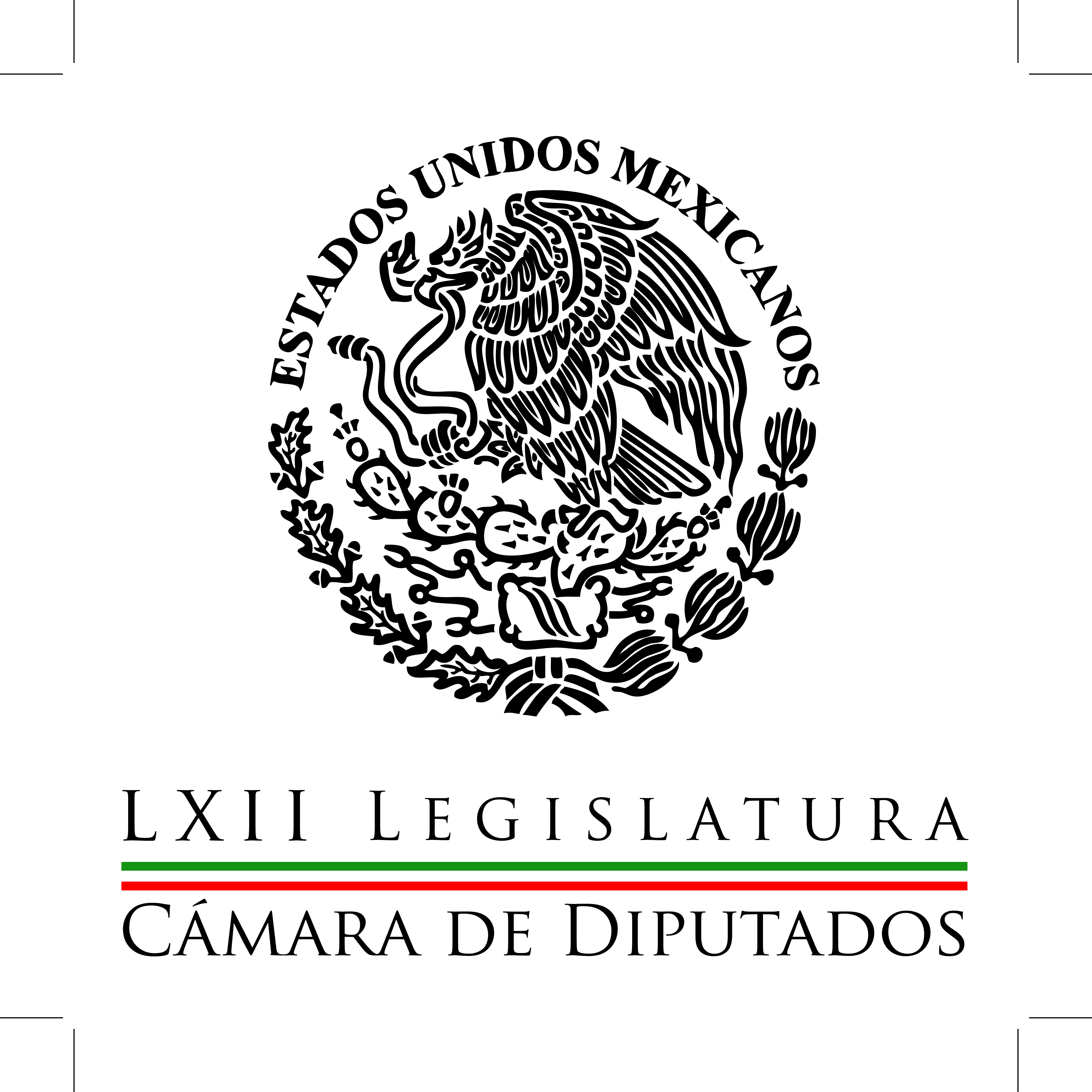 Carpeta InformativaPrimer CorteResumen: Se realizará segundo periodo extraordinario para secundarias en TelecomunicacionesLuis Alberto Villarreal dijo que su partido ha apoyado al Gobierno Federal para alcanzar solucionesPRD dará a conocer estrategia para la defensa de los recursos energéticosCongreso inicia semana de debate en leyes energéticas Cierran Segunda Cumbre Mundial de Legisladores; piden evitar aumento de temperatura09 de junio de 2014TEMA(S): Trabajo Legislativo FECHA: 09/06/14HORA: 06:27NOTICIERO: Detrás de la NoticiaEMISIÓN: Primer CorteESTACION: 104.1 FMGRUPO: Radio Fórmula 0Se realizará segundo periodo extraordinario para secundarias en TelecomunicacionesRicardo Rocha, conductor: Legisladores discutirán y votarán las leyes secundarias en materia de telecomunicaciones en un segundo periodo extraordinario. Sara Pablo, reportera: El presidente de la Cámara de Diputados, José González Morfín, informó que esta semana se definirán las fechas de un segundo periodo extraordinario de sesiones en el que se abordarán las leyes secundarias en materia de telecomunicaciones. Detalló que el lunes se tiene programada una nueva reunión de la Junta de Coordinación Política en donde, si no se registran cambios de última hora, se comenzarán a trazar los días en que pueden estar listos los dictámenes de las modificaciones a dicha legislación. El diputado presidente consideró que si se cumplen los tiempos acordados por los coordinadores parlamentarios, los meses de junio y julio son clave para avanzar y cristalizar los cambios constitucionales en materia de telecomunicaciones y energía. Agregó que en esta discusión no debe haber temas tabú. Insert de José González Morfín, presidente de la Cámara de Diputados: “Considerar que hay temas que son tabú en las leyes mexicanas, no ayuda a resolver los problemas de la sociedad, por el contrario, si tenemos una agenda pendiente que abordar, sólo con el diálogo abierto y franco se podrá dar un debate como el que se necesita, de cara a la sociedad y con la participación de todos”. Por su parte, el coordinador del PRI en San Lázaro, Manlio Fabio Beltrones, advirtió que el interés general y el trabajo legislativo no se aprestan a condicionamientos unilaterales de carácter partidista y electoral, agregó que con la reciente reunión de trabajo entre las comisiones de Hacienda y Energía con funcionarios de la Secretaría de Hacienda avanza el proceso legislativo de las leyes secundarias en materia de energía que fueron turnadas a la Cámara de Diputados. Luego de que el PAN condicionara la aprobación de la reforma energética a que los estados armonicen sus leyes con la reforma electoral, Beltrones dijo coincidir plenamente con la postura de los senadores de su partido en cuanto a que las responsabilidades legislativas no deben supeditarse a tácticas partidistas de orden electoral. Aseguró que la reforma político-electoral y sus leyes reglamentarias si serán aplicables en las elecciones del próximo año toda vez que las legislaturas locales ya aprobaron las reformas constitucionales en la materia, explicó que en estricto sentido jurídico no es necesario que las entidades pero su consentimiento respecto a las reglas generales para los procesos electorales federales y locales, pues ahora es una facultad exclusiva del Congreso Federal y ya fueron aprobadas en el mes de mayo. Duración 2´39´´, ys/m.TEMA(S): Trabajo Legislativo FECHA: 09/06/14HORA: 06:07NOTICIERO: Formato 21EMISIÓN: Primer CorteESTACION: 790 AMGRUPO: Radio Centro0Luis Alberto Villarreal dijo que su partido ha apoyado al Gobierno Federal para alcanzar solucionesCarlos González, conductor: Luis Alberto Villarreal, coordinador de los diputados del PAN dijo que su partido ha apoyado al Gobierno Federal para alcanzar soluciones ante los grandes desafíos del país por lo que no hay pretexto para no cumplirle a los mexicanos. Antonio Guzmán, reportero: La bancada del PAN en la Cámara de Diputados sostendrá este martes una reunión plenaria en la Ciudad de México para analizar, con todo detalle, las leyes secundarias en telecomunicaciones y energía, ya que representan los sectores estratégicos de la economía del país, que pueden dar un mayor dinamismo al crecimiento económico. Luis Alberto Villarreal, coordinador del PAN en San Lázaro, remarcó que para los diputados de su partido es motivo de preocupación la falta de crecimiento de la economía nacional. Esta se ve reflejada, anotó, en su insuficiente creación de empleos, en la caída en el consumo de las familias y en un aumento de precios, particularmente en la gasolina. Luis Alberto Villarreal recalcó que el PAN, como oposición responsable, ha apoyado desde el Congreso las políticas públicas a fin de que el Gobierno Federal, encabezado por el PRI, pueda alcanzar soluciones ante los grandes desafíos del país, y por ello ya no hay pretextos para no cumplirle a los mexicanos. En ese sentido, Luis Alberto Villarreal expuso que no obstante el Gobierno Federal, con o sin reformas, debe corregir el rumbo en distintos aspectos de la economía; por ejemplo, cuestionó la política de deslizamiento a la alza en el precio de las gasolinas, que vulneran aún más el ambiente económico nacional. Duración 1´38´´, ys/m.TEMA(S): Trabajo Legislativo FECHA: 09/06/14HORA: 06:29NOTICIERO: Detrás de la NoticiaEMISIÓN: Primer CorteESTACION: 104.1 FMGRUPO: Radio Fórmula 0PRD dará a conocer estrategia para la defensa de los recursos energéticosRicardo Rocha, conductor: Anuncia el PRD que esta semana darán a conocer la estrategia para la defensa de los recursos energéticos. Sara Pablo, reportera: El coordinador del PRD en la Cámara de Diputados, Silvano Aureoles, informó que esta semana darán a conocer la ruta de acción en defensa de los energéticos. Detalló que en una conferencia de prensa que se realizará en el Monumento a Lázaro Cárdenas, en la colonia Doctores, los legisladores y la dirigencia nacional del PRD establecerán las condicionantes que habrán de defender en el marco de la discusión de la reformas energéticas, ya que -dijo- el Gobierno federal está planteando esquemas muy laxos donde el estado mexicano ya perdió la autoridad sobre los hidrocarburos y la industria eléctrica. El diputado explicó que si bien han expresado su rechazo a que se empate la discusión de las leyes secundarias con el Mundial de futbol, en el PRD no se van a quedar aislados y van a participar activamente en las discusiones para convencer a los ciudadanos de la necesidad de realizar una consulta popular que revierta los cambios constitucionales de los artículos 25, 27 y 28. Silvano Aureoles dijo que será indispensable la coordinación entre senadores y diputados. Por su parte, el diputado del PRD, Carol Antonio Altamirano, consideró que con la reforma energética, el gobierno pone a Pemex en riesgo y en la antesala de una competencia desequilibrada, motivada por el afán de atraer inversiones. Dijo que a 76 años de la creación de Pemex, el 7 de junio de 1938 se aprecia que la reforma constitucional es un cambio de paradigma que implica abandonar el modelo fiscal y de aprovechamiento del petróleo en México, ahora -dijo- con los votos del PRI y del PAN se eliminó la exclusividad en el sector energético y se abrió la puerta a las grandes empresas. Además, dijo que Pemex está siendo amarrada de manos y de pies para beneficio de las inversiones extranjeras y para obligarla a que se asocie con ellos. Insert de Carol Antonio Altamirano, diputado del PRD: "La pregunta que tenemos que hacernos, a 76 años de la creación de Pemex, es que de qué manera es posible que Pemex compita con las empresas extranjeras, en condiciones de equidad, si existirán dos regímenes fiscales y regulatorios: es decir, existirá un régimen para contratistas y otro para asignatarios. Lo que nosotros pensamos es que lo que se quiere con esta diferencia en el régimen fiscal es llevar a Pemex a que comporta sus zonas de exploración y explotación". Y este fin de semana, en la página de internet del Senado, se publicó el proyecto de dictamen de cuatro de las 21 leyes que conforman el paquete de legislación secundaria de la reforma energética. Se trata de los proyectos correspondientes a la creación de la ley de hidrocarburos y cambios a las leyes minera, de inversión extranjera y de asociaciones público-privadas para abrir la industria petrolera y permitir en el sector la entrada de inversiones provenientes de la iniciativa privada. El documento contiene algunos cambios con respecto a las iniciativas enviadas por el Ejecutivo. Duración 3´23´´, ys/m.TEMA(S): Trabajo LegislativoFECHA: 09/06/14HORA: 8:06NOTICIERO: MVS NoticiasEMISIÓN: Primero CorteESTACION: 102.5 FM GRUPO: MVS Congreso inicia semana de debate en leyes energéticas Carmen Aristegui, conductora: Congreso de la Unión inicia la semana de debates en las leyes secundarias en materia energética. La página de internet del Senado ha publicado ya el proyecto de dictamen de la iniciativa de decreto por el cual se expide la Ley de Hidrocarburos. Este documento propone reformas a la Ley de Inversión Extranjera, a la Ley Minera y a la Ley de Asociaciones Público-Privadas. La discusión de estos temas iniciará el martes en las comisiones de Energía y Estudios Legislativos, en esta primera lectura. Va a ser una semana muy intensa, como lo dije, además de Mundial, leyes secundarias en materia de energía. Estaremos permanente siguiendo de cerca lo que se discuta y lo que se vaya aprobando en el Congreso, independientemente de la intensidad del Mundial. 1’ 05”, Ma.m. TEMA(S): Trabajo LegislativoFECHA: 09/06/14HORA: 00:00NOTICIERO: MVS NoticiasEMISIÓN: Primer CorteESTACION: OnlineGRUPO: MVS0Cierran Segunda Cumbre Mundial de Legisladores; piden evitar aumento de temperaturaLa Segunda Cumbre Mundial de Legisladores sobre medio ambiente, GLOBE, que tuvo como sede la Cámara de Diputados, terminó con una resolución que entre otros elementos, establece el impulso a acciones que reduzcan los riesgos de desastres naturales y al mismo tiempo, procurar un desarrollo sustentable; evitar que la temperatura del orbe no aumente más allá de 2 grados centígrados y promover la reducción de gases contaminantes.Momentos antes de la clausura del encuentro, al momento en que los organizadores entregaban un premio a Micronesia, por emitir su primera legislación sobre cambio climático, un grupo pequeño de personas encabezó una protesta, alzando la voz y lanzando gritos desde el área de prensa, ubicada al fondo del salón de Plenos.Desde la Tribuna de San Lázaro, el presidente honorario de GLOBE International, John Gummer, mostró su molestia y también a gritos, repudió las expresiones, al calificar a los manifestantes como opositores a “una mejor vida”, como representantes “del pasado” y como responsables de la tala de “muchos árboles”. Durante el encuentro, la delegación de Bangladesh, advirtió que entre el año 2000 y el 2012, el impacto negativo del cambio climático, generó pérdidas económicas a nivel mundial, por 1.7 billones de dólares.En los trabajos de la mesa “Adaptación y reducción de riesgos de desastre”, Saber Hossain Choudhury, indicó que el 80 por ciento de dichas pérdidas están ligadas con eventos climáticos; se estima que para el 2030 el orbe necesitará 50 por ciento más de agua de la que ahora se dispone y 45 por ciento más energía, por lo que la sustentabilidad del mundo estará en problemas.Recalcó que según el Banco Mundial, por cada dólar gastado en atender desastres naturales, el 94 por ciento corresponde a acciones reactivas y atención a situaciones que pudieron haberse evitado.También como parte de la reunión, congresistas de 19 naciones  acodaron abrir un capítulo denominado GLOBE Las Américas, cuyo fin es promover la labor legislativa en la materia, y ampliar las fuentes de financiamiento para el desarrollo de proyectos que permitan mitigar los efectos del cambio climático.El objetivo del capítulo, dijo el senador del Partido de la Revolución Democrática (PRD), Alejandro Encinas, es fortalecer y consolidar la presencia de GLOBE en el continente americano e impulsar temas como la deforestación y desertificación.Dicha instancia, agregó Encinas Rodríguez, promoverá mecanismos de cooperación con el Banco Mundial y otros organismos internacionales, para financiar proyectos de mitigación de los efectos del cambio climático y conservar los recursos naturales en la región.Los países del Capítulo GLOBE Las Américas son; Belice, Bolivia, Brasil, Canadá, Chile, Colombia, Costa Rica, República Dominicana, El Salvador, Guatemala, Guyana, Haití, Honduras, Nicaragua, Panamá, Perú,  Surinam, Venezuela y México. Ya durante la  fase de clausura, el presidente honorario de GLOBE International, destacó que los mayores retos de la humanidad son el uso no sustentable de recursos y el combate a la pobreza, por lo que es preciso actuar de inmediato a nivel gubernamental, pero también legislativo para mitigar los efectos del cambio climático.Puntualizó que rumbo al año entrante, cuando se llevará a cabo la conferencia de las partes en la materia, en Paris, Francia, se necesita un marco legal “post-2015” a fin de reducir riesgos de desastre y establecer metas de desarrollo sustentable.Destacó que el compromiso debe ser reducir el uso de combustibles contaminantes; evitar que las cuestiones político-electorales en los países, afecten el avance en los acuerdos sobre cambio climático,  emitir legislaciones integrales para hacer frente al cambio climático y que los legisladores fortalezcan el marco normativo.Expuso que entre otros compromisos, los legisladores reunidos en México también determinaron promover que todas las naciones tengan un capítulo de GLOBE.Dijo que en cuanto al cambio climático, se reconoce que mejores leyes pueden dar mejores resultados, fortalecer la seguridad energética, reducir los riesgos de desastres y  promover el uso de energías renovables.Añadió que los ordenamientos aprobados hasta el momento deben revisarse, para garantizar la meta de que la temperatura del planeta no aumentará más allá de 2 grados centígrados.Los congresos deben verificar que los gobiernos de sus respectivos países aplican en los hechos la legislación sobre cambio climático y se comprometerán a observar las normas internacionales.Se impulsará que los gobiernos cumplan los objetivos y metas fijados hacia el 2020, que los gobernantes apoyen las negociaciones y acuerdos internacionales, y los gobiernos informen a sus congresos, sobre los resultados de las negociaciones a nivel Ejecutivo.Asimismo, los países y legislaturas deberán abrir un debate público y nacional sobre los modelos de desarrollo y los ajustes necesarios; así como apoyar la implementación del sistema de contabilidad de riqueza ambiental y servicios ecológicos antes del 2030.Tendrán que llamar a las naciones a aceptar que se necesita un nuevo acuerdo climático global, centrado en el desarrollo sustentable.También se acordó promover un sistema de contabilidad de capital natural rumbo al 2015; y utilizar el apalancamiento ante instituciones financieras como el Banco Mundial, para financiar proyectos de combate al cambio climático, relató.Se tendrán que implementar en las naciones los resolutivos sobre medio ambiente y atención al cambio climático emitidos por la ONU; así como alentar la creación de capítulos de GLOBE en todas las naciones, abundó.Por su parte, la diputada del Partido Acción Nacional (PAN), María Isabel Ortiz, secretaria de la Comisión de Medio Ambiente en San Lázaro, destacó que en el acuerdo final, Asia planteó promover acciones para combatir cambio climático y desarrollo sustentable.Europa pidió asegurar que la temperatura del medio ambiente no aumente más allá de 2 grados centígrados; mientras que África propuso integrar a los congresistas en acuerdos rumbo al 2015, para que los gobiernos y congresos tengan la capacitación necesaria y trabajen en coordinación, y promuevan que cada parlamento tenga su capítulo GLOBE, indicó.La legisladora señaló que América, solicitó integrar el tema del agua como un aspecto fundamental en materia de desarrollo sustentable, atención al cambio climático y un elemento a preservar a nivel global.El presidente capítulo GLOBE México y senador de la República, Jesús Casillas Romero, clausuró la cumbre, al notificar que representantes de 80 congresos participaron con más de 350 intervenciones, en 11 sesiones plenarias y 7 sesiones simultáneas que se realizaron en tres días de trabajo. ys/m.INFORMACIÓN GENERALTEMA(S): Trabajo LegislativoFECHA: 09/06/14HORA: 7:26NOTICIERO: Grupofórmula.comEMISIÓN: Primero CorteESTACION: onlineGRUPO: Fórmula 0Reformas abren oportunidades para invertir en México: Peña Nieto Las reformas transformadoras que se impulsan en México abren oportunidades para los inversionistas de todo el mundo en rubros de gran potencial, como las industrias exportadoras de alto nivel tecnológico, en especial la automotriz y la aeroespacial, destacó el presidente Enrique Peña Nieto.En un artículo publicado por el diario español "El Mundo", el mandatario mexicano indicó que estas reformas permitirán a México acelerar su crecimiento económico y crear mayores condiciones de desarrollo, inclusión, competitividad y prosperidad."México está interesado en difundir este panorama favorable para la inversión, que se ve fortalecido con 10 tratados de libre comercio que nos vinculan a un mercado potencial de más de mil millones de personas, en 45 países", subrayó.Reconoció la firme determinación del gobierno español, al realizar los ajustes estructurales necesarios para revertir los efectos adversos de la crisis global iniciada en 2008.Peña Nieto dijo que nuestro país desea contar con una participación entusiasta de sus hermanos españoles durante la IX Cumbre de la Alianza del Pacífico, que se celebrará la próxima semana en Nayarit".Respecto a la XXIV Cumbre Iberoamericana, que se efectuará este año en Veracruz, mencionó que es la oportunidad que tienen los dos países para desarrollar propuestas innovadoras en beneficio de las sociedades.Precisó que la cercanía entre ambas naciones se manifiesta en el flujo de inversión directa, ya que de 1999 a 2014 la inversión española en México superó los 36 mil 700 millones de euros, convirtiéndose en el tercer mayor inversionista del mundo en el territorio mexicano.Empresas reconocidas, como Santander, BBVA, Telefónica, Iberdrola, OHL, Gas Natural, SEAT e Inditex, han confiado en México como destino clave para su crecimiento e internacionalización.Por nuestra parte, dijo que: "Somos la nación latinoamericana que más ha invertido en España durante las últimas décadas. Compañías mexicanas, como Aeroméxico, Bimbo, Televisa y Vitro".Además de los grupos empresariales Alfa y Carso, tienen una fuerte presencia en este país ibérico, pues es un actor relevante en sectores de alto valor agregado, como tecnologías de la información y comunicación, biotecnología, energías renovables e industrias aeroespacial y automotriz.El mandatario mexicano indicó que también "hemos sido aliados comerciales, gracias al TLC entre México y la Unión Europea, el primer convenio de esta naturaleza que firmó la Unión Europea con un país en desarrollo. Derivado de este instrumento, España es el segundo socio comercial de mi país entre las naciones del bloque europeo".En ese contexto, Peña Nieto afirmó que, desde entonces, el intercambio comercial se cuadruplicó de 2,125 millones de euros en 1999 a 8,667 millones en 2013.Resaltó que a poco menos de dos años de su primera reunión con el presidente del Gobierno Español, Mariano Rajoy, "tengo el orgullo de visitar esta noble nación para materializar compromisos con beneficios recíprocos, así como para identificar nuevas áreas de colaboración"."Nuestros gobiernos pueden afirmar que han sabido honrar una relación fraterna y guiarse por altas causas y metas comunes. Como lo escribiera don Miguel de Cervantes Saavedra, en voz de don Quijote, "amistades que son ciertas, nadie las puede turbar", concluyó. Ma.m. TEMA(S): Trabajo LegislativoFECHA: 09/06/14HORA: 8:00NOTICIERO: Grupofórmula.comEMISIÓN: Primero CorteESTACION: onlineGRUPO: Fórmula 0Isabel Miranda demandará a Anabel Hernández.Isabel Miranda de Wallace, presidenta de la organización Alto al Secuestro, ha dado a conocer que demandará a la periodista Anabel Hernández, descartando que su hijo, Hugo Alberto Miranda, esté vivo. La denuncia será por daño moral.La señora Miranda de Wallace insiste en que no hay duda de que su hijo Hugo Alberto esté muerto, asesinado por el grupo de secuestradores encabezado por César Freyré. Asimismo, sostuvo que desde el 2005 se ha dado a la tarea de saber la verdad sobre el paradero de su hijo.En el noticiero "Fórmula Detrás de la Noticia" se informó que la líder de Alto al Secuestro apuntó que la periodista de la revista Proceso violó la Ley de Protección de Datos Personales, además de reiterar que Anabel Hernández es amiga de la mamá de Brenda Quevedo Cruz, por lo que el artículo escrito en la revista semanal fue hecho con dolo.Sobre la supuesta llamada de Hugo Alberto a su ex pareja sentimental, Isabel Miranda cuestionó la falta de pruebas periciales que respalden que la voz sea efectivamente de su hijo.Finalmente, Miranda de Wallace minimizó la polémica por el artículo publicado en la revista Proceso, señalando que se trató de argumentos falsos, tendenciosos y contrarios a la ética profesional. Ma.m. TEMA(S): Información General FECHA: 09/06/14HORA: 06:48NOTICIERO: Detrás de la NoticiaEMISIÓN: Primer CorteESTACION: 104.1 FMGRUPO: Radio Fórmula 0El martes se podría presentar informe sobre la Línea 12Ricardo Rocha, conductor: Parece que ya no hay salida, ya no puede haber más pretextos ni más posposiciones y que mañana, indefectiblemente, tendría que presentarse el informe, al fin el informe, sobre qué rayos pasó con la Línea 12 del Metro. Laura Cardoso, reportera: Manuel Granados, presidente de la Comisión de Gobierno de la Asamblea Legislativa dice que si la comisión que investiga las fallas en la Línea 12 termina este lunes el informe preliminar, éste se presentara ante el pleno de la Asamblea el próximo martes en el periodo extraordinario de sesiones. Dice que ha solicitado a los diputados que conforman esa comisión, que el dictamen esté basado en pruebas y que tenga sustento legal, que es una resolución contundente que eso permita dar garantías a los capitalinos de que la Línea 12 reabre el servicio y que las recomendaciones que haga la Asamblea Legislativa estén construidas con el consenso de todos los partidos políticos. Insert de Manuel Granados, presidente de la comisión de gobierno de la Asamblea Legislativa: "El tema de la Línea 12, estamos pendientes de que concluya la comisión investigadora el dictamen final, que están citados para que el día de mañana, si concluyen este dictamen entonces, estaremos en la posibilidad de (inaudible) pleno el día martes. En caso contrario, estaremos pendientes para el siguiente extraordinario". Integrantes de la comisión investigadora ya han señalado a exfuncionarios del Proyecto Metro, del Sistema de Transporte Colectivo Metro y la Secretaría de Obras del DF, ya que tomaron decisiones y ahora, se analiza su grado de responsabilidad. Duración 1´15´´, ys/m.TEMA(S): Trabajo LegislativoFECHA: 09/06/14HORA: 6:29NOTICIERO: En los Tiempos de la RadioEMISIÓN: Primero CorteESTACION: 103.3 FM GRUPO: Fórmula 0Joaquín López-Dóriga: Operativo de seguridad en Tamaulipas Joaquín López-Dóriga, colaborador: Como parte de la nueva fase de la estrategia de seguridad implementada por el Gobierno Federal para Tamaulipas, el 1° de junio oficiales de la Policía Federal se hicieron cargo de las diversas comandancias de la Policía Ministerial del estado, tal como lo anunció en Tampico el secretario de Gobernación, Miguel Ángel Osorio Chong. Mientras se da la evaluación, capacitación y adiestramiento de los policías ministeriales, sus funciones han sido suplidas ya, y a lo largo de ocho semanas, por elementos de la Policía Federal. En cuanto a los elementos de la policía estatal acreditable, el secretario general de Gobierno de Tamaulipas, Herminio Garza Palacios, dijo que todos, todos los elementos, sin excepción alguna, serán evaluados, capacitados y adiestrados por personal de la Secretaría de la Defensa Nacional y, al igual que en el caso de los policías ministeriales, quienes no pasen serán separados del cargo. Es tiempo de operar en el tema de las policías porque mientras no superen el tema de las policías, sobre todo estatales y municipales, no se podrá competir, no se podrá combatir la delincuencia organizada. 1’ 26”, Ma.m. TEMA(S): Trabajo LegislativoFECHA: 09/06/14HORA: 5:51NOTICIERO: En los Tiempos de la RadioEMISIÓN: Primero CorteESTACION: 103.3 FM GRUPO: Fórmula 0Leopoldo Mendívil: Relación del Estado mexicano y VaticanoLeopoldo Mendívil, colaborador: Creo que el Monseñor Cristophe Pierre está por comenzar el momento principal de su actual encomienda cuando el presidente Peña Nieto dicte las pruebas líneas de relación entre el Estado mexicano y el Vaticano, pero muy especialmente los cambios que sean necesario hacer en la iglesia católica mexicana. Este segundo punto muy difícil y no dudo que llegue a ser conflictivo, en consecuencia habrá que entender que el nuevo mando de la Iglesia Católica universal está cambiando a fondo muchos usos vaticanos que ya perdieron vigor y marcando claros límites a los excesos de poder y de preferencia por las clases altas, en vez de ser como Cristo había encomendado al apóstol Pedro, la iglesia de los pobres. Peña Nieto enfatizó al Papa Francisco sobre la cruzada contra el hambre como línea fundamental de su gobierno por medio del desarrollo económico que se intenta con las reformas económicas en vías de ejecución. Si el papado actual y la presidencia de México coinciden en esa línea habrá que trabajar para realizar los cambios que favorezcan de verdad a las grandes masas de nuestra nación. Luego del viernes pasado en el Vaticano sabremos algo mucho o mucho más, vienen cambios importantes, esperémoslo y recibámoslo como deben ser recibidos. 2’ 00”, Ma.m. TEMA(S): Trabajo LegislativoFECHA: 09/06/14HORA: 8:06NOTICIERO: MVS NoticiasEMISIÓN: Primero CorteESTACION: 102.5 FM GRUPO: MVS 0La PGJDF llevó a cabo un operativo de trata de personasCarlos Loret de Mola, conductor: Jesús Barba, ¿qué nos tienes? Adelante. Jesús Barba, reportero: Gracias, Carlos, gracias amigos del auditorio. La Procuraduría capitalina llevó a cabo tres operativos para rescatar a personas víctimas de trata aquí en la Ciudad de México. El operativo se realizó en las delegaciones Cuauhtémoc, Iztapalapa e Iztacalco, donde fueron rescatados un total de 11 víctimas del delito de trata de personas y se detuvo también a siete personas en flagrancia. En el primer sitio, en un falso spa se logró detener a José Manuel López Cortés y a José Félix López, ambos fueron consignados al Reclusorio Preventivo Oriente por este delito. En otro de los lugares donde se realizó el operativo fue en la calle de Contadores, en la colonia Sifón, donde se logró recuperar a seis mujeres, quienes eran víctimas de este delito. Los otros cinco detenidos son Rocío Méndez Jiménez, los hermanos José Esteban y Nicolás Méndez, Jair Ismael Lara y Luis Fernando Contreras Ramírez, quienes fueron ya puestos a disposición de las autoridades correspondientes, Carlos. 1’ 13”, Ma.m.Carpeta InformativaSegundo CorteResumen: Perfilan extraordinario para TelecomLeyes energéticas evitarán que economía dependa del petróleoJosé Isabel Trejo Reyes: aprobación de leyes reglamentarias de la Reforma EnergéticaDavid Penchyna: Discusión de la Reforma EnergéticaCárdenas recolecta firmas por Reforma EnergéticaIglesia católica critica consecuencias que ha traído la Reforma FiscalMartín Faz: Nuevo caso de abuso sexual de San Luis Potosí Son libre comercio y estabilidad claves para México: GuajardoEvaluará México temas laborales con la OIT09 de junio de 2014TEMA(S): Trabajo Legislativo FECHA: 09/06/14HORA: 12:19NOTICIERO: Reforma EMISIÓN: Segundo Corte  ESTACION: onlineGRUPO: C.I.C.S.A.0Perfilan extraordinario para TelecomAntonio Baranda, reportero.- José González Morfín, presidente de la Mesa Directiva de la Cámara de Diputados, dijo que se perfila un periodo extraordinario de sesiones para la próxima semana, a fin de aprobar las leyes secundarias en telecomunicaciones. No obstante, aclaró que el calendario se definirá en las próximas horas, durante la sesión de la Junta de Coordinación Política."La idea es que la próxima semana pudiéramos tener un periodo extraordinario de sesiones para ese tema, pero sí depende mucho de que concluyan los trabajos."Les pediría que esperáramos a que se reúna la Junta y seguramente ahí conoceremos la ruta crítica para el tema de telecomunicaciones", dijo.En entrevista, anunció que su partido tendrá mañana una reunión plenaria para afinar los acuerdos entre diputados y senadores relativos a la reforma de telecomunicaciones."Estoy seguro que quedaremos listos como bancada para ir al periodo extraordinario en el momento en que la Junta de Coordinación Política lo apruebe y la Comisión Permanente del Congreso de la Unión lo convoque en los términos constitucionales", expresó."Hay un trabajo colegiado muy importante, hay un predictamen, había temas muy polémicos en la iniciativas que por acuerdo de todos han sido retirados y que no serán motivo de debate; lo que hace falta en este momento es afinar algunas cuestiones técnicas que son muy importantes". /gh/mTEMA(S): Trabajo LegislativoFECHA: 09/06/14HORA: 07:12NOTICIERO: MVS NoticiasEMISIÓN: Segundo CorteESTACION: 102.5 FMGRUPO: MVS0Beltrones llama a partidos a no condicionar leyes energéticas en materia energética Carmen Aristegui, conductora: El coordinador de los diputados del PRI, Manlio Fabio Beltrones, llamó a todos los partidos a no condicionar las leyes secundarias en materia energética. La semana pasada el PAN condicionó su aval a las iniciativas en esa materia, hasta que todos los congresos locales aprueben las reformas electorales federales. Duración 20´´, ys/m.TEMA(S): Trabajo Legislativo FECHA: 09/06/14HORA: 11:57NOTICIERO: Notimex / Rotativo EMISIÓN: Segundo Corte  ESTACION: Online GRUPO: Notimex 0Leyes energéticas evitarán que economía dependa del petróleoLa diputada federal del PRI, Irazema González, señalo que la reforma energética y sus leyes secundarias permitirán “despetrolizar” la economía mexicana en 2025.“Las Leyes Secundarias sobre la Reforma Energética, que se debaten actualmente en el Congreso de la Unión, permitirán una transición de diez años para “despetrolizar” la economía mexicana”, explicó en un comunicado.La integrante de la Comisión de Energía de la Cámara de Diputados, indicó que se están definiendo en la discusión de las leyes secundarias diversas etapas para llegar a una completa independencia económica del petróleo para 2025.Precisó que entre los temas importantes de las leyes secundarias, que ya se debaten en San Lázaro está lo que corresponde a materia fiscal, es lo que será la Comisión Nacional de Hidrocarburos (CNH) que licitará y administrará los contratos entre las empresas productivas del Estado, como son Petróleos Mexicanos (Pemex) y la Comisión Federal de Electricidad (CFE) y otras empresas privadas.La también vicecoordinadora de Gestión Social del Grupo Parlamentario del PRI, señaló que quien definirá las políticas energéticas en el país serán la Secretaría de Energía (SENER) con la ayuda del Consejo Energético que tendrá consejeros distintos.“La SENER y sus tres subsecretarios, la Secretaría de Hacienda y Crédito Público (SHCP), la Comisión Nacional de Hidrocarburos (CNH), la Comisión Reguladora de Energía, el Centro Nacional de Control de Energía, y el Centro Nacional de Control del Gas Natural, apoyarán”, explicó.González Martínez Olivares agregó que con la aprobación de las leyes secundarias, la encargada de los aspectos técnicos de licitación, vigilancia y mecanismos contractuales en materia energética será la CNH, mientras que la SHCP sólo intervendrá para establecer los cercos fiscales.“Es decir se definirán las condiciones fiscales de cada contrato, que serán únicas para cada tipo de contrato, porque serán dependientes del tipo de campo a explotar”.Además, en caso de que haya variación en el precio internacional del petróleo, se prevé un posible ajuste en el contrato para no tener pérdidas en la renta petrolera”, aclaró la legisladora.Finalmente, apuntó que con la aprobación de la reforma a las leyes secundarias, se dará certeza para que los mecanismos que propone el Ejecutivo federal fortalezcan la transición que requiere la economía nacional. /gh/mTEMA(S): Trabajo Legislativo FECHA: 09/06/14HORA: 08:58NOTICIERO: Reporte 98.5EMISIÓN: Segundo CorteESTACION: 98.5 FMGRUPO: Imagen0José Isabel Trejo Reyes: aprobación de leyes reglamentarias de la Reforma EnergéticaMartín Espinosa (ME), conductor: Voy a platicar con el diputado federal por el Partido Acción Nacional, José Isabel Trejo Reyes, él es el presidente de la Comisión de Hacienda en la Cámara de Diputados. ¿Cómo está, diputado Trejo? Buenos días. José Isabel Trejo (JIT), diputado del PAN: Buenos días. ME: ¿Cuáles son los tiempos que se acordaron ya en el Congreso para analizar, en su caso aprobar, las llamadas leyes reglamentarias de la reforma energética? JIT: Al menos los trabajos iniciales de la Comisión de Hacienda en la Cámara de Diputados que es mi responsabilidad, tendremos presencia en las Comisiones Unidas de Energía y de Hacienda y Crédito Público este jueves a los funcionarios de la Secretaría de Energía, y el próximo martes y miércoles tendremos la presencia de expertos en energía de México y algunas gentes de otras partes del mundo, de otros países, para que esto sea diversificado y no sea solamente los funcionarios del ejecutivo los que de la visión acerca de la iniciativa. El próximo jueves, el jueves 19, estaría cerrando este ciclo de presencia de funcionarios y de expertos. El gobernador del Banco de México, el doctor Agustín Carstens, que tendrá bajo su responsabilidad una parte en la administración del Fondo Petrolero. Nosotros tenemos estas cuatro posiciones muy importantes frente a ambas comisiones y esa parte es, digamos, como la médula del análisis del espíritu de las leyes, y de ahí en adelante, del 19 en adelante, habría que esperar los acuerdos finales entre los coordinadores respectivos de los grupos parlamentarios tanto en la Cámara de Diputados como la Cámara de Senadores. Yo tengo hasta el 19 la responsabilidad de estas sesiones y de estar paralelamente elaborando anteproyectos de dictamen para tenerlos listos, para establecer los acuerdos solamente a la espera de la convocatoria del promedio de extraordinario de sesiones. ME: O sea, de aquí al 19 se haría todo lo que ya me platicó y a partir del 19 junio esperar los acuerdos tanto en la Cámara de Diputados como en el Senado de la República. JIT: Esa sería la ruta, se ha hablado mucho de tiempos. A mí me ha parecido, más razonables me parecen entre 22, 23 junio, del 2a 3 julio, en ese espacio creo yo que deberíamos de estar convocando a periodo extraordinario y estar sesionando para dictaminar las leyes secundarias de la reforma energética, que también tenemos todavía ahí la de telecomunicaciones, son dos leyes que están en el Congreso que tendrían que salir en este debido a que es el que más o menos calculo. ME: O sea que para julio ya tendríamos un panorama mucho más claro en relación con esto. JIT: Debe ser así, yo creo que hemos hablado en esos tiempos y a como yo veo que estamos desarrollando los trabajos, esos mismos tiempos no parecen a mi razonables. (Inaudible) extraordinarios, es algo que está (inaudible) también el tema de la reforma política, hay resistencia en algunos estados por aprobarla cuando hay ahí están los procesos estatales y también los acuerdos políticos, resuelvan primero la reforma política integral como quedamos, para poder seguir caminando en lo demás. Eso es un factor que no hay que dejarlo de lado porque es un factor real de decisiones que también acelera o no el proceso de las secundarias. ME: Vamos a estar pendientes, diputado Trejo, yo le agradezco que nos dé más o menos una ruta crítica muy definida para empezar a ver algo a partir del 23 junio en relación con el periodo extraordinario para discutir estas leyes reglamentarias. JIT: Yo estoy a sus órdenes, con mucho gusto estaremos en contacto. ME: Gracias diputado, que tenga buen día. Hasta luego. Es el diputado José Isabel Trejo, él es el presidente de la Comisión de Hacienda y Crédito Público en San Lázaro. El martes, martes y miércoles, de hecho los trabajos iniciales de la Comisión precisamente arrancan con la definición, la presencia el jueves de funcionarios de energía y martes y miércoles expertos en la materia para que el jueves 19 acuda el gobernador del Banco de México, el doctor Carstens, que va a tener en sus manos la administración del llamado Fondo Petrolero dentro de estas reformas reglamentarias de la llamada Ley de la Reforma Energética. A partir del 23 junio convocar al periodo extraordinario que puede ser por ahí de julio, principios de julio, ni de todo esto ya estaremos dando cuenta. Duración 5´33´´, ys/m.INFORMACIÓN GENERALTEMA(S): Información General FECHA: 09/06/14HORA: 07:23NOTICIERO: Ciro Gómez Leyva por la MañanaEMISIÓN: Segundo CorteESTACION: 104.1 FMGRUPO: Radio Fórmula0David Penchyna: Discusión de la Reforma EnergéticaCiro Gómez Leyva (CGL), conductor: Se habló desde abril, la segunda quincena de junio, se llamaría a periodo ordinario del Congreso para discutir, dictaminar, para dictaminar y aprobar las leyes secundarias de la reforma energética que no se pudieron aprobar el periodo ordinario que acabó precisamente el 30 abril. Después se manejó como fecha que la discusión podría empezar esta semana, en algún día de esta semana, si el 11, 12 de junio, pero apareció la versión de que como era el Mundial de Futbol mejor había que dejar la discusión de la reforma energética para más adelante, y la semana pasada tanto los senadores como los diputados del PAN dijeron que si no se armonizaba en los congresos de los estados la aprobada reforma electoral por el Congreso de la Unión, entonces el PAN no entraría a la discusión de la reforma energética. Entonces tenemos cuatro variables ahí, cuatro variaciones sobre un tema, el tema de cuándo va a discutir, cuándo se va a dictaminar y cuándo se va a votar la Reforma Energética. Se lo preguntamos hoy que inicia semana, la semana del 9 de junio, la segunda semana de junio, al presidente de la Comisión de Energía del Senado, David Penchyna. Gusto en saludarte, David, buenos días. David Penchyna (DP), senador del PRI: Buenos días, Ciro. Qué gusto saludarte a ti y a todo tu auditorio. CGL: ¿Cómo queda el calendario, David? DP: El calendario que aprobamos desde el 26 mayo y que fue modificado la semana pasada contempla que la iniciativa del Ejecutivo con un proyecto de dictamen que distribuí desde el viernes en el primer paquete inicia el martes 10 y con los consecuentes dictámenes, el resto de las reformas que tenemos nosotros en nuestras manos, se tiene contemplado el análisis y la discusión del 10 al 23 para posteriormente hacerlo de manera integral y entrar a la parte en comisiones, en su caso las votaciones de dichos proyectos de dictamen, para poder poner sobre las manos de la Comisión Política Permanente, que está facultada para convocar a un periodo extraordinario, para que se pueda cumplir tal y podamos aspirar a tener la aprobación de la legislación secundaria. CGL: Entonces, por lo pronto lo único firmes del 10 al 23, es decir, esta semana en la próxima, un poco más, 10 a 23, análisis y discusión, nada más. DP: Sí, se decidió ese método con base en el reglamento que nos rige porque digamos que todo el marco de la reforma energética tal como se aprobó en la Constitución es integral, entonces, como es parte de un modelo, después del 23 nos daremos 48 horas para entrarle a la parte en su caso de votación. CGL: Pero sobre eso no hay todavía un acuerdo. DP: Sí, sí hay un acuerdo, hay un acuerdo escrito y votado por mayoría de los integrantes de la Comisión, te diría que lo votó el Partido Verde, el Partido Acción Nacional y el Partido Revolucionario Institucional, y de hecho está en la Gaceta Parlamentaria publicada. CGL: Pero a partir del 23, que sería a partir del 25 porque hablan de 48 horas, a partir del 25 junio podría llamarse el periodo extraordinario para dictaminar y votar la reforma energética. DP: No. Después del 23, 48 horas después en comisiones, pasaríamos a la parte de votación de los proyectos de dictamen. CGL: ¿Ah ya? DP: Ya. Y posteriormente comisiones, te recuerdo que para que haya un periodo extraordinario tiene que haber dictamen. CGL: Sí, claro. DP: Entonces, del 25 en adelante, ahí sí no hay un plazo fatal, podríamos entrar a la votación de los proyectos de dictamen y una vez teniéndolos marcar que ya tenemos dictámenes aprobados en comisiones, en su caso, y poder convocar a un periodo extraordinario. CGL: A ver, David, es que no me está quedando claro. ¿A partir de los 25 se puede llamar al periodo extraordinario? DP: No, a partir del 25 entramos en la fase de votación en comisiones. CGL: Sí. DP: Y ese periodo nosotros calculamos que puede llevarse cuatro o cinco días, hasta entonces habría dictámenes y entonces podríamos en la Comisión Política Permanente poner la premisa de poder convocar a un extraordinario. CGL: Ya entendí. Se les toma cinco días, sería lo que quedaba en junio, y podrían llamar ese 30 de junio, 2 de julio, 4 de julio, ya al extraordinario para votar. DP: Sí, de hecho el extraordinario para convocarlo aparte de haber dictamen tiene que ser aprobado por dos terceras partes de la Comisión Política Permanente y ese es un tema de un acuerdo político entre las fuerzas políticas para poder convocar. CGL: Que hoy por lo pronto el PAN dice no, mientras no se armonicen la reforma electoral en los congresos de los estados, especialmente donde va a haber elecciones de gobernador el próximo año, nosotros no vamos a dar los votos para llamar a un periodo extraordinario. No se ha movido desde el martes, creo que fue desde la semana pasada, de esa posición. DP: Es una posición que han marcado pero debo reconocer que también tiene un paso al que el trabajo en comisiones pudiera avanzar. CGL: Bueno. Pues entonces las cosas quedan como estaban la semana pasada. DP: Yo diría que no, Ciro, yo diría que sí es un avance importante, relevante, que podamos trabajar ya en comisiones, que son dos comisiones las que tienen estos proyectos de dictamen para poder ir generando la premisa necesaria de un periodo extraordinario. La otra variable, las que tú señalas es una variable política que esperemos que en estos días, haciendo política se podrá resolver. CGL: Bueno, nos dijo aquí Gustavo Madero, creo que fue el jueves, decía "En la reforma energética lo importante es el qué, no es cuándo. DP: Bueno, yo sí creo que el fondo es importante porque al final del día, los que no podemos desconocer nadie, ni mucho menos los mezcladores, es que en diciembre aprobamos una reforma constitucional que generó un mandato. Y el mandato fue legislar en materia secundaria. El señor Presidente, a límites del periodo ordinario envió el tiempo en forma iniciativa y en ese sentido, nosotros no hemos dejado de trabajar y ya tenemos, por ejemplo, desde el viernes, entregamos el primer proyecto de dictamen de cuatro de las 17 leyes que tenemos y vamos a seguir haciéndolo en el resto de los próximos días. CGL: Bueno, pues entonces esperaremos. Lo cierto es que ya a partir de mañana comienzan análisis y discusión en el Senado proyectos propuestos, finales sobre las leyes secundarias de la reforma energética, eso está amarradísimo. Van a ser dos semanas, comienza mañana, ¿cómo comienza, David? DP: Yo espero que comience bien, Ciro. CGL ¿Pero cómo va a ser? ¿Cómo va a ser ahí, la dinámica? DP: No. La dinámica es la que marca el reglamento, nosotros entregamos desde el viernes a todos los integrantes, es decir, 90 horas antes de que inicie esta discusión, el proyecto de dictamen que viene con cambios serios y profundos que creemos que enriquecen la iniciativa del ejecutivo. Y en esa medida, lo vamos hacer con orden, apoyados en el reglamento donde cada quien plantea sus posicionamientos, podamos discutirlo, podemos recibir seguramente las posiciones claras de cada grupo parlamentario y vayamos integralmente, analizando y discutiendo para luego entrar a la fase de votaciones. CGL: Bueno. Pues muchas gracias. Por cierto, David, hoy trae como nota principal "La Jornada", supongo que ya la viste, dice "Senadores urgidos de abrir el paso a gasolineras privadas, Discuten hoy cambios para apresurar la apertura del mercado", nota principal de "La Jornada" hoy. DP: Bueno, yo respeto lo que posicionen. La verdad es que nosotros en el tema de gasolina, Ciro, lo que tenemos que pensar es cómo hacemos un esquema para beneficiar a los consumidores y el modelo constitucional que nos dimos, porque hay veces que se presentan noticias como si fuera algo nuevo, es justamente en la apertura de la comercialización tenga un espacio para poder promover la competencia y podamos generar mejores servicios, mejores precios. En ese sentido, el proyecto de dictamen que se presenta pretende modificar el calendario un año antes en la apertura de esta comercialización. Éste es uno de los temas que mayores intereses creados tienen encima y seguramente será de los temas más álgidos en el debate de esta discusión energética. CGL: Dice: "Se pondría fin al monopolio de Pemex antes de lo previsto por el presidente Enrique Peña Nieto. DP: Estaba planteado para que la apertura fuera en el 2019, el proyecto de dictamen recorre un año esa posibilidad, hoy no está decidido, seguramente será a consideración de los legisladores, la decisión que se tome hacia adelante. CGL: Pero es la información que estaba en el dictamen. DP: Está en el proyecto de dictamen. Sí, señor. CGL: No hay nada distinto, no ocurrió nada distinto este fin de semana. DP: Pues no. El proyecto de dictamen distribuido el viernes, te repito. CGL: Bueno. Gracias. Gracias, David. DP: Gracias a ti, Ciro. Muy buenos días. CGL: Gracias. Bueno, aprendizaje de esta entrevista, hay que cuidar bien las palabras, ¿no? Proyecto de dictamen, dictamen, discusión, análisis, llamar a dictaminar, en fin, todo esto, y como dice David Penchyna, la información que está circulando desde el viernes, circuló en algunos diarios, algunos diarios la trabajaron muy bien, por cierto, el fin de semana, es esa. Y algunas la toman, como es "La Jornada" como nota principal. Esta es "Senadores urgidos de abrir el paso a gasolineras privadas", dice David Penchyna "Está desde el viernes" y es adelantar, bajar un año, del 2019 al 2018, esta posibilidad finalmente, antes de que haya otras gasolineras. MF: Sí. Claro. CGL: Que haya exxons, que haya shells, aparte de las gasolineras Pemex que todos los mexicanos, todos los que estamos escuchando este programa, son las únicas que hemos conocido desde que nacimos. MF: Y desde antes en México. CGL: Y desde antes, desde antes. MF: Dictamen que, -por cierto, Ciro- tiene todas las firmas. Efectivamente, tienen la razón David pero no está la de Carlos Romero Deschamps, y mira que es secretario de la Comisión... normalmente no está presente en esas firmas. Ahí está el documento, efectivamente en el Senado, 212 páginas para quien tenga tiempecito de leerlo. Duración 11´35´´, ys/m.TEMA(S): Información GeneralFECHA: 09/06/14HORA: 08:08NOTICIERO: Ciro Gómez Leyva por la Mañana EMISIÓN: Segundo  CorteESTACION: 104.1 FMGRUPO: Radio Fórmula 0Miguel Barbosa: Discusión de las leyes secundarias en materia energéticaCiro Gómez Leyva (CGL), conductor: Conversamos temprano con el senador presidente de la Comisión de Energía del Senado, el priista David Penchyna, y nada más subrayó los acuerdos que ya se habían tomado, habrá un periodo de análisis y discusión de las leyes secundarias de la reforma energética, a partir de mañana y hasta el 23, después en 48 horas vendría un periodo para que en comisiones se sacaran los acuerdos y estuvieran listos los predictámenes que a partir del 25 de junio en cualquier momento se podría llamar a un periodo extraordinario, son esos los tiempos oficiales del Senado, no hay ninguna duda al respecto, senador Miguel Barbosa, gusto en saludarte, Miguel, buenos días. Miguel Barbosa (MB), senador del PRD: Hola Ciro, buenos días, Marisa, Manuel. Pues mira, el método que aprobó la Comisión de Energía es un método muy, muy cuestionable, les voy a decir por qué, fijan periodo de discusión en comisiones del 10 al 23 sin votar, es decir, todo se discute, nada se vota, es decir, una votación primero tiene que ser... Perdón, una discusión primero tiene que ser discusión en lo general, una vez que concluye la discusión en lo general, se hace la reserva de los artículos en particular y se vota en lo general, sí, pero no puedes tú discutir en lo particular artículos que no están reservados. O sea, no se puede decir que se va a discutir en lo general y lo particular sin votar primero en lo general, y es lo que quieren hacer, que no se vote nada, esto te lo digo con mucha responsabilidad, de verdad es un asunto que el PAN pone como condición para no darle al PRI ningún avance hasta que no resuelvan entre ellos cosas, del 10 al 23 una vez que hasta el 23 pudiera tener ellos un acomodamiento, van a votar, el proceso es irregular. Vamos a estar mañana, vamos a estar todos los días, no tengas duda, no vamos a tomar medidas de ningún debate, ni porque juegue México futbol, eh. CGL: Bueno, el viernes, el viernes juega la selección, pero eso ya lo discutimos hace creo que dos semanas, entonces por lo pronto este es el calendario, 10 a 23 análisis y discusión. MB: Así es, es lo que acordó la comisión de dictamen y con esa particularidad ahí estaremos. CGL: Por cierto, sin la firma de un colega tuyo, el senador Romero Deschamps, senador del PRI, fue la única firma que faltó ahí en el documento. MB: Tuvo una lesión en una pierna y parece que está indispuesto, es lo que yo sé de esa situación. CGL: Bueno, lo energético; telecomunicaciones, Miguel. MB: Telecomunicaciones cuando concluyó el periodo ordinario, que no pudo sacarse la ley secundaria por los hechos que se ustedes conocieron, en el cual participamos, si ustedes estuvieron. CGL: Sí. MB: Nosotros bancamos un diálogo, mesas de trabajo con el grupo parlamentario del PRI y el Gobierno Federal, ¿por qué con el Gobierno Federal? Pues porque no hay un diálogo completo sin que esté el Gobierno Federal, es quien está en el poder, tiene grupo parlamentario, pero están a las posiciones de ellos, pero estamos haciendo entonces un diálogo legislativo y te lo digo de manera muy clara, decidido por el grupo parlamentario del PRD, no sólo por el coordinador, ni en lo oscurito como se dijo, no. De esto yo tengo hablando más de tres semanas, diciendo que estamos en el diálogo en ese tema y finalmente cuando anuncié en un boletín que podría haber un periodo extraordinario el 10, 11, 12 y 13, era porque era la fecha que habíamos dicho nosotros sería la primera quincena de junio para sacar Telecom. CGL: Sí. MB: Hay que cumplir la palabra, recuerda que Gamboa y yo dijimos vamos a cumplir, entonces nosotros avanzamos y ésa era la única oportunidad de que saliera en la primera quincena de junio, no hemos concluido nuestro diálogo, anunciamos la semana pasada los avances y los pendientes, tenemos el respaldo de la dirección nacional de lo que hemos hecho, tenemos la opinión favorable del ingeniero Cárdenas y los que esperaban que hubiera legisladores, senadores, senadores del PRD en el Senado que se deslindaran de lo que se está haciendo, ninguno de ellos se está deslindando, porque es una decisión colectiva, colectiva ampliamente. CGL: Pero se está lejos todavía de un dictamen, de llamar a un periodo extraordinario. MB: No, no, no nosotros estamos muy avanzados, estamos muy avanzados y yo creo que, no vamos a ser impulsores del apresuramiento, pero estamos nosotros listos, listos para poder resolver esto de fondo, ya hemos avanzado mucho, pero no se dejar nuestros pendientes sin resolver, el PAN sé que desde la semana pasada lo está haciendo, va a continuar esta semana, nosotros vamos a continuar esta semana, hemos estado avanzando, nos sentimos muy satisfechos de lo logrado. CGL: Javier Lozano nos dijo la semana pasada, dictamen después de... A partir del 16 de junio, del lunes de la próxima semana. MB: De lo que se ha hablado y lo que se ha dicho por los coordinadores y lo que hemos estado escuchando de la comisión de dictamen es que sería la siguiente semana, pero primero tiene que haber un dictamen de comisiones dictaminadoras para poder llegar a la permanente a convocar un extraordinario. Yo creo que puede ser bien en ésta y en la siguiente semana cuando pudieran darse esos hechos. MF: Buenos días, te saluda Manuel Feregrino. Preguntarte, la semana pasada escuchábamos a Purificación Carpinteyro, diputada del PRD, que decía que ellos iban a estar pendientes, como diputados, para que no pasara por ahí algún tipo de cambio que no se registrara, como el tema del Trife, esa discusión que se dio en el Trife del haber de retiro, como si de alguna forma desconfiara de lo que se está haciendo en el Senado de la República en materia de telecomunicaciones. MB: Es correcto. Están pendientes de lo que hagamos nosotros, ellos como cámara revisora, como nosotros estamos siempre pendientes de lo que hacen ellos, y así se complementa. Yo creo que la coordinación o la coordinación entre diputados y senadores del mismo partido deben ser más eficaz. Nosotros tenemos como insumos de nuestras posiciones diversas iniciativas, la que presentaron senadoras y senadores del PRD y la que presentaron con otros senadores de otros partidos, la que presentó la senadora Vianey Mendoza, la que presentaron senadores del PAN y también observaciones que nos mandaron firmado por escrito la diputada Purificación Carpinteyro, el diputado Aureoles, el diputado Raya. Todos son nuestros insumos y está tomado en cuenta todo, pero es bueno que esté. Purificación, cuando la reforma constitucional en materia de telecomunicaciones, fue a estar parada en el patio del Senado diciendo que estaba vigilando a los senadores; eso lo declaró y nosotros atentos con ella. Así es que no vemos nada. Pero repito, nosotros hacemos una negociación como grupo parlamentario, porque hay legisladores que van y se entrevistan con el gobierno en nombre propio, bandera individual. Digo, hay legisladores, legisladoras que son expertos. CGL: Pero ¿quién ha hecho? ¿Purificación ha hecho eso? MB: No, no, yo estoy hablando de que hay legisladores que por ser expertos en este tema o en otro tema, no solamente son legisladores, son cabilderos, pero no es el caso. CGL: Pero ¿quién en el caso de telecomunicaciones? MB: No voy a complicar. CGL: ¿Javier Lozano? ¿Javier Corral? ¿Quién? MB: Nadie del PRD, porque aquí estamos con... ¿Sabes cuál fue el otro documento que (inaudible) de orientación de lo que estamos hablando en la mesa de trabajo? Uno nuevo documento que hicimos, seis razones para votar en contra de la reforma secundaria de Telecom, y esa es nuestra base. Y estamos haciendo nuestros planteamientos de discapacidad, planteamientos de género; restituimos ya la constitucionalidad de los contenidos. Estamos avanzando y no hemos cerrado. CGL: Bueno, pues seguiremos pendientes. Estamos un poco mareados con tantas fechas. MB: Sí, pero vamos a cumplir. Recuerda eso que dijimos Gamboa y yo, vamos a cumplir pronto, estamos avanzando. De haber no hecho esto que hemos estado nosotros focalizando, que es diálogo parlamentario, de haber no hecho esto, hubiéramos empezado al momento que otros grupos parlamentarios lo hubieran querido; y el PRD tiene su propio ritmo, claro que mejora los ritmos de los otros. Hay que ser motor, y es lo que también estamos haciendo. CGL: Lo veremos. Prometieron tres extraordinarios, ya sacaron uno, faltan dos, pero se está trabajando. MB: Vamos a participar en los dos extraordinarios, en Telecom ya con base a una negociación; en energética no ha habido ninguna negociación, no hay ninguna mesa real donde se estén discutiendo contenidos. Y ahora con este método de discusión de primero todo se discute y después en dos días de vota, es absolutamente irregular; pero ahí vamos a estar, no vamos a abandonar ninguna sesión ni vamos a tapar ninguna tribuna, ni vamos a ser obstruccionistas, vamos a estar en el debate. CGL: Muy bien. Muchas gracias. ¿Dónde vas a ver el México-Camerún, viernes a las 11? MB: Pues donde mis hijos me inviten. CGL: ¿No vas a estar en los foros, en el análisis de la discusión de la energética? MB: Ya ni sé a qué horas es, pero yo voy a estar en el debate. Pero son mis hijos los que me ponen al corriente. CGL: Gracias a Miguel Barbosa. MF: Yo creo que sí está mareado con las fechas. CGL: Ya va a empezar el Mundial y sigue la huelga del servicio de transporte en Sao Paulo. Duración 11´25´´, ys/m.TEMA(S): Información GeneralFECHA: 09/06/14HORA: 08.55NOTICIERO: Radio RedEMISIÓN: Segundo CorteESTACION: 88.1 FMGRUPO: Radio Centro0Luis Carlos Ugalde: La creación del INE es una reforma que va a cambiar poco la realidadVía telefónica Luis Carlos Ugalde, director general de integralia consultores y expresidente consejero del Instituto Federal Electoral, señala que la creación del INE es una reforma que va a cambiar poco la realidad, porque no tiene claridad en metas, en objetivos y porque equivoca la medicina frente a un diagnóstico equivocado de la realidad. Nuestra democracia tiene muchos problemas y el más importante de todos es el hecho de que las campañas están muy caras y para financiarlas y pagarlas se ha creado en la práctica un sistema de financiamiento paralelo, lo que significa que mucho dinero privado fluya a las campañas, no se reporte el gasto y ese dinero es germen de corrupción y pago de favores. Y esto que debería de ser el asunto central de una reforma electoral, no se atiende con inteligencia, con sentido común, con un buen marco regulatorio en esta reforma última y por lo tanto creo yo que es una reforma irrelevante en ese sentido. La mejor reforma electoral era la reforma fiscal, porque el problema en parte de la falta de equidad de los comicios locales es la habilidad que tienen muchas entidades del país para poder gastar sin control. En el tema de las transparencias federales de fondos públicos como es el fondo de educación básica llamado Faed, la ASF lleva detectando por años el hecho de que estos fondos multimillonarios se desvíen a otras funciones. Y el otro problema es la licitación de obra pública. Es más importante para una reforma electoral modificar el sistema de licitaciones y contrataciones públicas, que el estar poniendo que se va a anular una elección, si se rebasa el tope de campaña o que va a haber un Instituto Nacional Electoral que va a concentrar los comicios locales. ys/m.TEMA(S): Información General FECHA: 09/06/14HORA: 12:58NOTICIERO: El UniversalEMISIÓN: Segundo Corte  ESTACION: onlineGRUPO: El Universal 0Cárdenas recolecta firmas por Reforma EnergéticaEl fundador del PRD, Cuauhtémoc Cárdenas recorrerá durante dos días la Ciudad de México, para recolectar firmas para la consulta ciudadana sobre la reforma energética. De acuerdo con la dirigencia del PRD en el DF, la meta es juntar 500 mil firmas de capitalinos hasta el próximo 12 de septiembre, las cuales se sumarán a las que se obtengan en el resto del país. La meta nacional es de 2 millones de firmas. Este martes, Cuauhtémoc Cárdenas sostendrá una reunión con la militancia del PRD en la Ciudad; más tarde visitará las delegaciones Iztapalapa y Tlalpan. El miércoles recorrerá calles del Centro Histórico y recolectará firmas en Azcapotzalco y Miguel Hidalgo. Como parte de estas acciones, el PRD instalará 50 módulos de recepción de firmas: uno en cada delegación, en la sede de la dirigencia local (ubicada en Jalapa 88, colonia Roma), cuatro en el Zócalo y 29 más a las salidas de estaciones del Metro. El dirigente del PRD-DF, Raúl Flores, acompañado por el secretario general del partido, Enrique Vargas, destacó que este proceso se encuentra por encima del proceso de elección interna, por lo que sin importar la corriente a la que sean a fin, los perredistas trabajan de manera unida en la recolección de firmas. /gh/mTEMA(S): Información GeneralFECHA: 09/06/14HORA: 00:00NOTICIERO: MVS NoticiasEMISIÓN: Primer CorteESTACION: OnlineGRUPO: MVS0Martí Batres: Morena no acompañará al PRD contra la Reforma Energética por haber participado en el Pacto por MéxicoCiro Gómez Leyva (CGL), conductor: Bueno, la semana pasada se habló... Hizo unas declaraciones Cuauhtémoc Cárdenas... Hizo y rápidamente Cuauhtémoc Cárdenas reculó diciendo que lo que tendría que haber hecho Andrés Manuel López Obrador era sumarse a los esfuerzos de los partidos que lo habían apoyado tanto en las elecciones del 2006 como 2012, pero rápidamente Cuauhtémoc Cárdenas dijo: "Bueno, eso es lo que yo pensaría, lo que yo hubiera deseado, pero Andrés Manuel tomó otra decisión". Andrés Manuel también le dio una respuesta ahí muy general al ingeniero Cárdenas y se presentó un pequeño debate que, bueno, nosotros lo tomamos para preguntar: ¿y en qué va el proceso de registro de Morena? Y sobre todo algunos medios de comunicación han publicado que Andrés Manuel López Obrador ya designó a una buena cantidad de los candidatos de 2015, entre ellos a candidatos a algunas de las gubernaturas que van a estar en juego en el 2015 y a todos los candidatos a jefes delegacionales en el Distrito Federal. Así que, por partes, Martí Batres, presidente de Morena, gusto en saludarte. Buen día. Martí Batres (MB), presidente de Morena: Buenos días, Ciro. Gusto en saludarte y saludos al auditorio. CGL: Primero, agregar algo sobre este intercambio, yo no quisiera llamarlo polémica, que tuvieron el ingeniero Cárdenas y Andrés López Obrador sobre la pertinencia de haberse ido del PRD para fundar Morena. MB: Bueno, pues mira, yo comenté algo ayer. Primero, quiero decirte, todo mi respeto para el ingeniero Cárdenas. Siempre voy a reconocer los méritos históricos que él tiene en la lucha por la transformación de México. Ahora, no me quiero referir propiamente a sus declaraciones, pero sí a un debate que ha estado ahí presente, un poco soterradamente. Al respecto yo comenté ayer en un evento que tuvimos, que se llamó "Un minuto por la consulta del petróleo", que es para promover la consulta sobre la reforma energética, comenté que no podemos ir juntos con el PRD porque el PRD decidió ir en un frente de partidos de derecha que se llama Pacto por México, que en realidad es un pacto contra México, y eso los llevó a avalar en el texto del Pacto por México la privatización de los energéticos y a votar a favor de leyes marcadamente regresivas. Por ejemplo, votó a favor de la Ley Educativa, que es una ley en contra de los maestros y que no tiene nada de educativa, es una reforma antilaboral. El PRD también votó a favor del aumento a los impuestos, y con eso le pegaron al pequeño empresario, al pequeño comerciante. Ya hablamos de eso tú y yo en algún momento... CGL: Sí, sí, sí, sí. MB: Incluso metieron impuestos a los alimentos por la puerta trasera. Crearon un Impuesto Especial de Producción y Servicios supuestamente a alimentos chatarra, pero en esos gravámenes también están incluidos el jamón de pavo, la carne de puerco, el chocolate, la avena, la granola, alimentos que no son chatarra y también pasaron a gravarlos con un 8 por ciento. Y luego el PRD votó también a favor de la reforma política avalando la reeleción consecutiva de diputados, senadores, presidentes municipales, la centralización de los procesos electorales y otras regresiones que se dan en materia político-electoral. Entonces esas decisiones que ha tomado el PRD lo han sacado del campo de la izquierda y lo han llevado a hacer un frente común con los partidos de la derecha. Todavía hace poco los legisladores del PRD votaron por quitarle a los trabajadores el 60 por ciento de sus ahorros de vivienda para supuestamente financiar el Seguro de Desempleo, llevando esos recursos a las Afores, que de por sí se han enriquecido con el ahorro de los trabajadores para sus pensiones y que ha sido un fracaso ese sistema. Entonces obviamente pues la ruta del PRD no está en la izquierda, no está a favor del pueblo de México en esta etapa histórica. CGL: Pero ¿no se trata, en un proceso tan importante, de sumar voluntades, Martí...? MB: Pero sumas en torno... CGL: El discurso del PRD no es muy distinto del de ustedes en término de la consulta de la reforma energética. Es sumar voluntades, es sumar con esfuerzos, con una estructura fuerte, que tiene recursos, que tiene capacidad para movilizar gente, como es el PRD, para obtener firmas en contra de una reforma... el PRD está también en contra de esta reforma. Es lo que me cuesta entender... MB: A ver. CGL: Entiendo todo esto que nos acabas de explicar, pero ¿en un esfuerzo para ganar voluntades no tendrían que ir juntos? MB: Dos puntos, Ciro. Primero, no hemos coincidido con el PRD, estamos en posturas muy diferentes, ellos a favor de la reforma educativa, nosotros en contra. CGL: No, pero me refiero a la energética, ellos también quieren ir al 2015 con una consulta para echar abajo lo que parece inminente: la aprobación ya de las leyes secundarias en reforma energética, yo me estoy refiriendo a eso, aquí ya no hay Pacto por México ni a nada, sino a ganar voluntades, juntar firmas para una consulta. MB: ¿Y será cierto? CGL: No, no sé si sea cierto, es lo que están diciendo. MB: Pero yo estoy obligado a decirte algunos elementos. Por ejemplo, en el texto del Pacto por México, que firma el presidente del PRD y que avalan los coordinadores parlamentarios y una serie de dirigentes que estuvieron en ese gran evento del Pacto por México, dice con todas sus letras: "Abrir a la competencia la refinación, la petroquímica, el almacenaje, la transportación del petróleo"; y también dice con todas sus letras, generar competencia en la industria eléctrica." Entonces... CGL: Eso fue el Pacto por México... MB: Ah, bueno... CGL: Luego la iniciativa que presentaría nueve meses después el PRD era otra, Martí, tú lo sabes muy bien. MB: Sí, pero entonces por qué... CGL: Las cosas van cambiando, las cosas, y es que si nos metemos a ver contradicciones de discursos de todos... Aquí a lo que me refiero es, la posición a partir de agosto del año pasado del PRD, al menos en términos de discurso en reforma energética, no es muy distinta de la de ustedes, hablo agosto, septiembre... MB: Pero como tú dices... CGL: ... del 2013 MB: ¿En qué momento? O sea, depende, ¿no? CGL: Entonces ¿ni a la esquina con el PRD? MB: También hubo grandes movilizaciones y prácticamente el PRD decidió hacer una movilización después de que se aprobó la Reforma Energética. CGL: ¿Pero ni a la esquina con el PRD en la Reforma Energética? MB: Pues no confiamos, no sabemos qué van a hacer, no sabemos cuál es el proceso político que tengan. Están en medio de un conjunto de acuerdos y pactos, están en un "toma y daca", no sabemos hasta qué punto van a negociar este tema también, y nosotros pensamos que este tema no está sujeto a negociación alguna. Yo no soy quién para decirle al PRD cuál debe ser la línea... CGL: Sí, sí, sí, sí. MB:... que tengan que seguir. CGL: Pero sí eres el presidente de Morena... MB: Intentaron hacerlo. CGL: Pero sí eres el presidente de Morena para decirnos: "Con el PRD nada" (Música) CGL: ¿Martí? Se perdió a Martí. Manuel Feregrino (MF), conductor: Vuélvanle a marcar. CGL: Vuélvanle a marcar. (Risa) Nos colgó Martí. Se fue Martí. MF: Espera, Ciro, espera. CGL: Se fue Martí, se fue Martí. Bueno, a ver si regresa Martí. Estábamos con Martí Batres y de repente entró... era como un pianito, ¿no? MF: Es la llamada en espera, Ciro. Debió haber apretado un botón y nos mandó a esperar. CGL: A ver, suponemos que ahí algo oprimió, otro botón Martí Batres. ¿Ya está en la línea de nueva cuenta? ¿No? Bueno... MF: Ahorita regresamos. CGL: Ya está Martí Batres. Te decía, Martí, algo pasó ahí con tu teléfono, pero te decía, si eres el presidente de Moreno para decirnos: "Nada con el PRD en materia energética". MB: Bueno. Mira, Ciro, hace poquito cuando se promulgó la reforma constitucional en materia energética, hubo dos gobernadores del PRD que estuvieran en ese evento avalando la privatización del petróleo, el gobernador de Guerrero y el gobernador de Morelos. Entonces, yo no sé a dónde van a llegar ellos, no sé si este elemento forme parte de una estrategia de negociaciones más adelante. Entonces, preferimos seguir un camino propio, es decir, seguir un camino con la gente, de participación ciudadana, estamos trabajando para conseguir las firmas, nos está yendo muy bien, estamos yendo casa por casa, es una tarea laboriosa pero la gente está firmando, la gente quiere que se consulte al pueblo de México. Que sea el pueblo de México el que se decida, que no se agandalle y el Gobierno Federal sobre un tema que pertenece a todos los mexicanos, que es el tema del petróleo, que es un recurso natural. Eso estamos haciendo, lo estamos haciendo con la gente. CGL: Bien. Martí, cambiando de tema, como han señalado algunos medios de comunicación, designó ya Andrés Manuel López Obrador... designó, están designados ya los candidatos a las 16 jefaturas delegacionales del Distrito Federal para las elecciones del próximo año, algunos gobiernos como sería el caso de Campeche, de Sonora, ¿son ya designaciones? MB: No. Va a haber un proceso formal, todavía falto. Mira, primero todavía falta el día que nos entreguen el registro, primero. Luego, segundo, todavía faltan los procesos electorales formales, la apertura del proceso formal. Todavía falta, junto con el registro, el aval a nuestros estatutos por parte del Instituto Nacional Electoral, todavía faltan muchas cosas por pasar. Estamos en una etapa muy previa, y propuestas, sistema sino propuestas, no sólo por Andrés Manuel, también por otros dirigentes. Y, bueno, esas propuestas en su momento tendrán que pasar por el tamiz del proceso estatutario, que en su momento sea avalado por el Instituto Nacional Electoral. Pero todavía falta para eso. CGL: Falta mucho. Esta lista que sacó el... creo que fue el viernes, el periódico "La Razón", con los 16 nombres de los candidatos por Morena a las jefaturas delegacionales para el próximo año en el Distrito Federal, ¿no es cierta? MB: Pues mira, el periódico "La Razón", él siempre... o no siempre pero muy seguido se equivoca, no sé, si con mucho dolo o con poco dolo pero se equivoca muy frecuentemente. Ahora, te voy a decir, propuestas va a haber en este lapso, te digo, no sólo de Andrés Manuel sino de diversos dirigentes, va a ver propuestas, pero ya la decisión sobre quiénes van a ser los candidatos en el 2015, pues se va a tomar durante el lapso del tiempo que marque la ley de acuerdo a las formalidades que establece el propio estatuto de Morena, estatuto que en su momento deberá avalar el propio Instituto Nacional Electoral y todavía no ocurre ninguna de las... CGL: Oye, pero, a ver, un poco la confusión. Estamos viendo en este momento en la página de Morena, Morena, la esperanza por México. López Obrador dice "El destino de México no tiene precio" y la tercera nota dice "Por acuerdo, Morena postulará a Lázaro Mazón como candidato al Gobierno de Guerrero informa López Obrador", página oficial de Morena, Martí. Por acuerdo. MB: Pues claro. CGL: ¿Pues no que no hay acuerdos? MB: Pues pueden los órganos de Morena los que propongan a Lázaro Mazón, es decir, pero eso no quita que haya un proceso formal en su momento, ¿no? Lo que marca el estatuto tendrá que hacerse y ahorita estamos en una etapa en la que hay propuestas, digamos, de carácter informal. CGL: Pues suena un poco, Martí, como cuando Fidel Velázquez decía que el mejor candidato sería fulano y después de lo que decía Fidel Velázquez, llamaban a una convención del partido y siempre salía el mismo candidato. ¿No será éste el caso? MB: No. Nada que ver. No, nada que ver. Aquí estamos ante un movimiento vivo, el caso de Morena, no es una burocracia, menos aún una estructura del Estado, estamos hablando de un movimiento vivo y obviamente pues hay participación de mucha gente, de muchos dirigentes y lo más importante es, como dice nuestro estatuto, todavía falta la opinión del Instituto Nacional Electoral pero lo que dice nuestro estatuto es "El más posicionado, ése será el candidato en su momento". Pero te digo... CGL: A partir de... ¿Cómo van a ser? ¿Consulta con la gente, encuestas? ¿Qué van a hacer? MB: Encuestas. CGL: Encuestas. MB: Vamos a hacer encuestas. Pero como te decía, todavía falta que nos responda el INE sobre el tema del registro. CGL: Entonces serán encuestas. MB: Y luego, el INE además tiene que decirnos que, en efecto, se ha avalado el estatuto de Morena y luego, todavía falta saber cuáles son los tiempos que marca la ley para estas decisiones. Y ahorita pues son propuestas... CGL: Bueno. MB: Como sucede no sólo en Morena, pues, sucede en otros espacios pero, bueno. Pero Morena le interesa, en su momento, que quienes sean los abanderados sean los más posicionado. CGL: ¿Cabría entonces la posibilidad de que esos 16 nombres del Distrito Federal que manejó "La Razón" pudieran ser? MB: Pues a lo mejor alguno, ¿no? Finalmente de algún lugar sacó esas opiniones, ¿verdad? Alguien debe haber opinado a favor de alguno de ellos. CGL: Pues decía "La Razón" que López Obrador. MB: Pues hasta el momento no se ha registrado ninguna declaración de él al respecto, ¿verdad? Pero como te decía, pues él puede ser propuestas y cualquier otro dirigente también. CGL: Bueno. Muy bien. Pues muy gracias. Gracias, Martí. MB: Pues muchas gracias a ti, Ciro. CGL: Gracias. MB: Saludos al auditorio y simplemente les recuerdo que estamos en la recolección de firmas. Todavía se puede echar para abajo la reforma energética de Enrique Peña Nieto, que es una reforma contrarreforma regresiva, lesiva, dañina en todos los sentidos para el país, para la soberanía nacional en términos de nuestro intercambio de divisas, en términos de nuestro control sobre los recursos energéticos, sobre la riqueza de México. Se puede echar para abajo esta reforma de Enrique Peña Nieto si juntamos el 2 por ciento de firmas del padrón electoral, el Gobierno estará obligado a hacer una consulta el año que entra el día de las elecciones, para que los mexicanos... CGL: E l primer domingo de junio. MB: Así es y que los mexicanos decidan y que no se agandalle el Gobierno. CGL: Bueno. Gracias, Martí. MB: Gracias, Ciro. Un abrazo fuerte. CGL: Martí Batres, presidente de Morena. Duración 16´29´´, ys/m.TEMA(S): Trabajo LegislativoFECHA: 09/06/14HORA: 6:07NOTICIERO: MVS NoticiasEMISIÓN: Primero CorteESTACION: 102.5 FMGRUPO: MVS  0Organizan cadena humana en protesta por la Reforma EnergéticaJatziri Magallanes, reportera: Con el fin de presionar para que se concrete la consulta popular y echar abajo la Reforma Energética; cientos de militantes perredistas y simpatizantes de las delegaciones Iztapalapa, Venustiano Carranza, Benito Juárez, Tláhuac y Cuauhtémoc, arribaron a la Plancha del Zócalo capitalino, tras realizar una “cadena humana” procedente de Ermita Iztapalapa. En entrevista, el secretario de Alianzas y Relaciones Políticas del PRD, Armando Contreras Luna, consideró que la discusión sobre la reforma no solo debe quedar en manos de los legisladores, sino de la ciudadanía, por tanto es momento de que la población se movilice para que manifieste su aprobación o rechazo a la reforma aprobada el año pasado. Insert de Armando Contreras Luna: “Nosotros consideramos que la discusión de la reforma energética y la consulta no debe estar solo en manos de la Cámaras, o de los que se sienten políticos, pensamos que la gente tiene que participar, porque la consulta debe ser a la ciudadanía y pensamos que la ciudadanía se debe de movilizar, debe salir a las calles para pedir la consulta a cerca de la reforma energética, si está o no de acuerdo con la que se aprobó el año pasado”. Durante el recorrido, donde se fueron dispersando los participantes de la “cadena humana”, exigieron al presidente Enrique Peña Nieto, que cumpla con la promesa de bajar la tarifas del gas y gasolina, ya que pareciera que va en dirección contraria con los denominados gasolinazos. 1’ 28”, Ma.m. TEMA(S): Información GeneralFECHA: 09/06/14HORA: 07:17NOTICIERO: MVS NoticiasEMISIÓN: Segundo CorteESTACION: 102.5 FMGRUPO: MVS0Iglesia católica critica consecuencias que ha traído la Reforma FiscalCarmen Aristegui, conductora: La Iglesia católica criticó las consecuencias que ha traído la reforma fiscal impulsada por el Gobierno Federal. Dice que es decepcionante el crecimiento económico y dice que la economía del país atraviesa por un problema de estancamiento y falta de productividad. Duración 22´´, ys/m.TEMA(S): Información General FECHA: 09/06/14HORA: 07.56NOTICIERO: Radio RedEMISIÓN: Segundo CorteESTACION: 88.1 FMGRUPO: Radio Centro0Carlos Navarrete: Elección a la dirigencia en el PRDGuadalupe Juárez Hernández (GJH), conductora: Carlos Navarrete es otro de los integrantes del PRD interesados en dirigir al partido, y como parte de este movimiento que se ha desatado por la dirigencia, algunos dicen guerra, como parte de la guerra desatada por la dirigencia, algunos han señalado que cuando menos 13 gobernadores ajenos al PRD están metiendo la mano para favorecer la candidatura de Carlos Navarrete. Le vamos a preguntar al propio Carlos Navarrete, aspirante a la presidencia del PRD, qué es lo que está ocurriendo. Sergio Sarmiento (SS), conductor: Carlos, buenos días, gracias por tomar la llamada. Carlos Navarrete (CN), aspirante a la presidencia del PRD: Muy buenos días, qué gusto saludarlos. SS: En primer lugar, ¿quiénes son los gobernadores ajenos al PRD que meten la mano en donde no deben meterla? CN: Mira Sergio, la verdad es que el ambiente en mi partido se está empezando a calentar un poco y algunos compañeros que no tienen candidato propio o, si lo tienen, no tiene ninguna posibilidad de triunfar en la contienda interna, empiezan a calentar el ambiente con señalamientos inexactos, falsos totalmente como estos, es una justificación para explicar después por qué no pudieron avanzar sustancialmente dentro del PRD. Hay que recordar que la elección interna del PRD es una listura. Vamos a elegir primero consejeros nacionales con el voto directo y secreto de más de un millón de perredistas en toda la República y luego los consejeros elegidos, que son 320, más 25 diputados, cinco senadores, 32 presidentes estatales, alrededor de 400 consejeros van a conformar el Consejo Nacional que a su vez elegirá por mayoría calificada, 60 por ciento, al presidente y el secretario general. Por lo tanto, yo no dependo del voto directo de los afiliados, ellos van a elegir a sus representantes o a los consejeros y luego los consejeros son los que elegirán Presidente. Por eso es fantástica esa afirmación no solamente de que hay gobernadores metiendo la mano sino también es una afirmación bastante dolorosa en el sentido de que yo estoy rompiendo las reglas de precampaña al recorrer el país, gastando una millonada, dicen, de dinero en un recorrido que me ha llevado a toda la República. No, tampoco es verdad esto, porque en este momento no hay convocatoria, no hay puntos de referencia y nada impide en el PRD que un militante o un dirigentes se reúna con sus compañeros en cualquier parte de la República, lo hemos hecho durante muchísimos años, lo ha hecho Heberto Castillo, lo ha hecho Cuauhtémoc Cárdenas, lo han hecho muchos dirigentes del PRD que recorrían con frecuencia el país para reunirse con los militantes del PRD. Y yo hago ahora lo mismo, recorro el país, me reúno con dirigentes, con militantes para ver la situación del partido y también para estar a la espera de cuando se lance la convocatoria y se diga cuáles son las reglas de la participación. GJH: ¿Qué piensas de este frente impulsado por René Bejarano de que todos unidos, de que debe haber un candidato de unidad? CN: Yo creo que, primero, están en su legítimo derecho de agruparse las expresiones internas que se consideren en desventaja para enfrentar la decisión interna. Lupita, no sé si tú sepas que en el PRD hay siete corrientes nacionales internas, todas ellas legalizadas por cierto en el estatuto, se permite su existencia, su funcionamiento, porque nosotros tenemos un sistema de representación proporcional, nadie gana todo y nadie pierde todo, si no todos están representados en función del porcentaje que saque en la elección. Y ahora cuatro corrientes internas, tres en realidad, la otra es un grupo de compañeros, han decidido agruparse en estas expresiones dado que no tienen un candidato propio para competir y como no tienen un candidato propio de cierta fuerza, de cierta presencia partidaria, decidieron postular o abrir la posibilidad de que el ingeniero sea candidato de unidad. Fíjate qué curioso razonamiento, como no tienen candidato propio, como no tienen fuerza para competir, entonces nos dicen a los demás: “acepten que hay un candidato de unidad, eliminemos la elección interna y que sea por unanimidad su nombramiento”. El proceso interno no se puede suspender, ya está convocado, ya falta que se emita la convocatoria en julio, se emitirá y entonces tendremos la elección en septiembre de este año. Yo veo que el ingeniero Cárdenas con mucha serenidad, ha planteado con claridad: “yo no voy a competir en ningún proceso interno; si hay una unanimidad en el PRD y todos me piden que participe, en ese momento yo valores y acepto o no, mientras tanto ni soy candidato a nada ni voy a participar en ningún proceso”. El andar en este esfuerzo de recolección de firmas en el país para hacer posible la consulta popular en el 2015, y en eso andamos todos en este momento. Por lo tanto no todos tienen ninguna viabilidad. SS: Carlos, si interpreto bien tus palabras, tú no te retiras, tú no declinas por un candidato de unidad, tú te vas a presentar. CN: Por supuesto, como ha ocurrido desde hace 25 años en los procesos internos, el PRD tendrá un proceso electivo, registrará aspirantes, los aspirantes los pondremos a consideración de los militantes y cuando llegue el momento de registrarme ahí estaré con mis documentos listos para registrarme y serán mis compañeros, consejeros nacionales, quienes valoren con su voto si puedo ser un buen presidente nacional o no, lo voy a poner a consideración de ellos. Yo no me retiraré en ninguna circunstancia y participaré en el proceso interno. SS: Carlos Navarrete, yo te quiero agradecer que hayas tomado nuestra llamada esta mañana. CN: Al contrario, Sergio. Muy buenos días, gusto en saludarlos. SS: Con mucha claridad Carlos Navarrete nos dice que él no se retira, que él va a participar en la contienda. Duración 6´01´´, ys/m.TEMA(S): Trabajo LegislativoFECHA: 09/06/14HORA: 6:41NOTICIERO: Y Usted que OpinaEMISIÓN: Primero CorteESTACION: 690 AM GRUPO: Radio Centro 0Gregorio López Jerónimo: Sacerdote de Apatzingán se postula para alcaldeEn entrevista vía telefónica Gregorio López Jerónimo, sacerdote de catedral Apatzingán, dijo que tiene más de dar que los actuales servidores públicos que son “Templarios” e ineptos. Señaló que sólo está ejerciendo la voz de su pueblo, que hoy la ciudad de Apatzingán es anárquica y reina la ley del arma más poderosa, "más las que tienen los ’Templarios’ que fueron convertidos en rurales, tienen armas más poderosas que el mismo Ejército, que la misma Marina, que la misma PFP". Puntualizó que en un mes van más de 70 unidades tobadas, tractores, ganado, hay 20 secuestrados, "aprecio al licenciado Castillo, pero hoy se le ha ido de las manos éste grupo criminal, que se ha puesto como rural, no todos los rurales son malos, pero sí hay infiltrados...". "Ahorita el negocio aquí en ésta Tierra Caliente es ir a saquear a aquel que goza de sospechosismo de que estuvo infiltrado con los ‘Templarios’". Dijo que hay una señora “Templaria” gobernando el municipio. Comentó que al licenciado Castillo le ha faltado escuchar a diversos sectores de la sociedad, solo ha escuchado a las autodefensas, a las que se les ha acumulado gente mala. TEMA(S): Trabajo LegislativoFECHA: 09/06/14HORA: 7:46NOTICIERO: Ciro Gómez Leyva por la MañanaEMISIÓN: Primero CorteESTACION: 103.3 FM GRUPO: Fórmula 0Javier Valdéz: El Azul habría fallecido por un infartoCiro Gómez Leyva (CGL), conductor: Esta en la línea, pues el director de Río 12, periodista Javier Valdéz, con este tema de "El Azul" Esparragoza. Javier Valdéz (JV), director de Río 12: Estamos en Culiacán, nosotros tenemos por fuentes extraoficiales y de personas allegadas a la familia, que Juan José Esparragoza Moreno, "El Azul", murió este sábado de un infarto, luego de haber sufrido un accidente automovilístico. No sabemos si fue en Guadalajara o en la Ciudad de México, pero las fuentes que nosotros tenemos, que no son oficiales por supuesto, indican que falleció Juan José Esparragoza Moreno, en Huixiopa, Badiraguato, con cerca de 40 años en el narcotráfico, uno de los jefes más importantes del "Cartel de Sinaloa", junto con Ismael Zambada García, "El Mayo" y Joaquín Guzmán Loera, "El Chapo", que ahora está preso en el altiplano. CGL: Fuentes extraoficiales. JV: Sí, así es. CGL: Bueno, ¿qué dicen? ¿Cómo sería la relación de hechos, Javier? JV: Bueno, él tuvo un accidente hace alrededor de 15 días, a finales de mayo, y estaba convaleciendo, tenía lesiones en la columna vertebral, al parecer en una de esas quiso incorporarse, quiso pararse, y pensamos que el dolor fue de tal nivel, que le provocó un infarto y ya no se recuperó. Tenemos entendido que, incluso, ya fue cremado, y que va a ser traído a Culiacán y luego a Badiraguato para las exequias. Omar Sánchez de Tagle (OST), colaborador: ¿Ya han ido ustedes a Badiraguato en las últimas horas para ver si hay algún evento por parte de los familiares, están preparando algo allá en Badiraguato? JV: No, todavía no, esto apenas lo confirmamos anoche, y bueno, no hemos organizado todavía la cobertura, hasta que sepamos cuándo lo van a traer a Culiacán y a Badiraguato. Creemos (inaudible) En cuanto tengamos información sobre eso, pues ya vamos a ver quién va, y qué cobertura realizamos ¿no? Con cierta prudencia, por supuesto. CGL: Pues ojalá si hay más información la podamos compartir. Vamos a estar muy atentos a lo que esté reportando la página digital de Río 12. Información extraoficial nos está diciendo el responsable de Río 12, y además es una versión que de confirmarse va a crear otra leyenda ¿no? Habría muerto y ya lo cremaron. OST: ¿Dónde está el cuerpo? CGL: Pues sí. De confirmarse. OST: De confirmarse. Pero bueno, eso será en las próximas horas, y sobre todo, bueno, yo creo que se podría confirmar también, a través seguramente de las autoridades, de ser así, el hospital en el que hubiera ocurrido el deceso, finalmente el hospital tendría que haber hecho algún reporte. CGL: Pues sí. 3’ 11”, Ma.m. TEMA(S): Información GeneralFECHA: 09/06/14HORA: 08:10NOTICIERO: Milenio NoticiasEMISIÓN: Segundo CorteESTACION: Cable 120GRUPO: Milenio0Martín Faz: Nuevo caso de abuso sexual de San Luis Potosí Azucena Uresti (AU), conductora: Hay un nuevo caso de abuso sexual de menores denunciado ante la Arquidiócesis de San Luis Potosí, que ya habría cesado al sacerdote presuntamente responsable, según informó Armando Martínez, abogado. Quien dice que el gobierno estatal ha iniciado una cruzada contra al arzobispado potosino. El 27 de mayo, se presentó ante el arzobispo potosino una denuncia contra el sacerdote Guillermo Gil, del municipio de La Soledad por haber un abusado de un menor. La Procuraduría realizó una visita ocular a la parroquia donde estaba designado, el abogado solicitó que se cite a declarar también al gobernador y a su esposa porque el exsacerdote Eduardo Córdoba tenía cargos públicos no permitidos por las leyes eclesiales y por las leyes civiles. En la línea está Martín Faz, representante de las víctimas de estos curas pederastas. ¿Cómo está? Buenos días. Martín Faz, abogado de víctimas de pederastia: Qué tal. Buenos días a ti y a tu auditorio. AU: Oiga, pues qué escenario éste de San Luis Potosí, qué sorpresas, que pasan los días y nos seguimos enterando que no sólo el señalado por sus clientes, Eduardo Córdoba tiene delitos qué perseguir en casos de abuso sexual, sino que hay otros sacerdotes más en esta misma arquidiócesis. MF: Pues sí. Nos hemos enterado por la información pública, periodística, de que han estado saliendo a flote a raíz de este caso de Eduardo Córdoba, más casos que involucran a otros sacerdotes y que indicaría que nos encontraríamos ante una práctica sistemática y con un problema estructural serio que la Arquidiócesis potosina tendría que asumir. AU: Ahora, la semana pasada hablábamos con el presidente de los abogados católicos y nos decía dos cosas que me parece importante que usted nos pueda aclarar. Nos decía número uno, hay una sola denuncia, regresando al caso de Eduardo Córdoba, una sola denuncia de Eduardo Córdoba. Yo le platicaba que usted nos había contado que había 19 personas que lo señalaban y él insistía en que había una sola denuncia. ¿Cuál es la verdad legal respecto a ello? MF: La verdad legal es la que yo te comentaba la vez pasada. Hay una denuncia, que es la 289/V/2014, en la que 19 víctimas de la colonia El Paseo levantaron esta denuncia. La Arquidiócesis bueno, muy particularmente el licenciado Armando Martínez está realizando una estrategia de confusión, de mentira abierta. Él alega que ellos habrían presentado por un caso de 2012, que conocieron en 2012, una denuncia, que después solamente hicieron conocimiento de hechos ante la Procuraduría, que se tardaron aproximadamente 15 días en ratificar. Y que si tú revisas la prensa local, todavía por ejemplo en la prensa de ayer, la prensa local, la Procuraduría de Justicia del estado señala que no le han dado los elementos suficientes la Arquidiócesis, su representación legal con respecto ni de los afectados ni de la localización del padre Eduardo Córdoba. Es decir, estamos ante una estrategia de control de daños, de cortina de humo, en donde en este caso, el licenciado Armando Martínez Gómez, se ha dedicado a decir una serie de cosas ofensivas y hasta falsas. AU: Oiga, ¿esto sería en contubernio con la Procuraduría, con el propio gobierno de San Luis Potosí? MF: No creo. Porque ayer yo te digo, si revisamos la prensa local, yo que he estado muy atento a la prensa local. De hecho, ya hubo un enfrentamiento porque el abogado en innumerables ocasiones ha dicho que ya le ha dado todos los elementos a la Procuraduría del estado, y la Procuraduría del estado da a conocer que no, que solamente le ha dado información muy parcial, que no es suficiente para realizar la indagación de esa presunta denuncia que habría sido presentado por la Arquidiócesis. Pero además, quisiera señalar otro asunto sobre esa aparente denuncia que presentó la Arquidiócesis, que revela una estrategia muy engañosa, sino que hasta perversa. Dentro de esa investigación que inició presuntamente de manera interna en la Arquidiócesis potosina en 2012, fue la Arquidiócesis la que obligó tanto a una familia intermediaria como a la familia afectada, a realizar bajo juramento la promesa de mantener en secreto el asunto, el procedimiento interno. Y ahora, que la arquidiócesis al ver que este asunto ya la supera y por lo tanto, lleva el asunto ante la Procuraduría, alega que no puede darle más datos a la Procuraduría, porque la familia le pide secrecía. Estamos realmente ante un asunto de perversión. AU: Sí, muy oscuro. Muy turbio. ¿En el caso de Guillermo Gil, me dice usted? MF: No, no. En el caso de Eduardo Córdoba. AU: De Eduardo Córdoba, bien. Es decir, en un principio la Iglesia pedía discreción, ve que no hay manera ya de mantenerlo en lo oscuro y actúa como si fuera su iniciativa. Falsamente. MF: Así es. Pero además, alega que la familia no quiere ratificar por cuestiones de secrecía, cuando la familia fue obligada por la propia Arquidiócesis a mantener tal secrecía. AU: Oiga, con los elementos que ustedes, con la denuncia que ustedes han interpuesto, con los elementos que ustedes también han aportado, ¿no sería ya suficiente para que la procuraduría buscara formalmente a Eduardo Córdoba? MF: Yo pensaría que sí. Se ha creado una unidad especial que está llevando el caso, lo cual creo yo que va en la línea correcta. Y efectivamente, se está intentando perfeccionar la averiguación, lo cual también es bueno, pero creo que es importante señalar, como bien lo dices, que basta con que se pueda tipificar el delito con una sola de las 19 víctimas que están dentro de esta averiguación para que se pudiera realizar una consignación digamos, ante el juez para que éste girara la orden de aprehensión. Desde luego que nosotros deseamos que esta orden de aprehensión y que esta consignación se hagan conforme a la ley y conforme a la gravedad de los delitos, por lo que estaremos revisando que al salir esta consignación y esta respectiva orden de captura, sea por razones suficientes por las que no pueda salir bajo fianza o algún asunto de esta naturaleza. AU: Pues sí. Bueno, oiga entonces, ¿usted está digamos, "conforme" con la actuación de la Procuraduría? Se lo pregunto, porque hemos intentado ya durante un par de semanas tratar de hablar con ellos, ha sido imposible, no quieren tocar el tema. Pero ¿para ustedes, se está llevando un proceso lo suficientemente transparente y rápido en el caso? MF: Rápido no. Creo que están avanzando en la línea correcta, yo estimaría que podrían llevar más celeridad. No es que estemos confiados, porque confiar en la justicia en este país, pues los que llevamos mucho rato en este tema, en los derechos humanos, sabemos que no es lo propio, pero sí valoramos el compromiso de haber creado una unidad especial que está perfeccionando las cosas. Sin embargo, sí hemos sido muy insistentes en que debieran agilizarla más. AU: 19 personas han denunciado formalmente, ya nos lo dijo usted, ¿va a haber una siguiente denuncia con otras víctimas? MF: Es probable. Recordemos que estamos hablando de un historial criminal larguísimo de este sacerdote y estamos valorando los distintos testimonios que nos han estado llegando. Porque bueno, algunos han prescrito o bien, el tipo de abuso sexual cometidos varía, porque hay tipificaciones distintas en el Código Penal. Entonces, estamos haciendo esta valoración pero sí, lo más probable es que estamos presentando, dando prioridad a aquellas que no han prescrito aún. AU: ¿Cuántas, más o menos tendría usted en esa situación? MF: Pues mira, preferiría mantener el dato bajo reserva. AU: Muy bien. Pues la agradezco mucho, y vamos a seguir al pendiente, si nos permite. MF: Claro que sí. AU: Gracias. Muy amable. Duración 8´16´´, ys/m.TEMA(S): Información GeneralFECHA: 09/06/14HORA: 07:24NOTICIERO: Milenio.comEMISIÓN: Segundo  CorteESTACION: OnlineGRUPO: Milenio0Violencia bajó 25% en primer cuatrimestre de 2014: PeñaEFE: Madrid, España. El presidente Enrique Peña Nieto aseguró que a pesar de que no se puede dar por resuelto el problema de la inseguridad en México, las cifras de reducción de la violencia son alentadoras."Del 2012 al 2013 hubo una reducción del 12%, y del 2013 al 2014, en la medición del primer cuatrimestre, del 25%", afirmó el Presidente en durante su participación en seminario sobre inversión en México organizado por el Grupo Prisa en España.Peña Nieto señaló que algunas entidades del país como Nuevo León, que atravesaron por problemas muy serios de inseguridad, hoy tienen una condición diferente."Son cifras alentadoras, no echamos las campanas al vuelo, no es un tema resuelto, pero esa no es razón para que México y su gobierno no se ocupen de darle a los mexicanos condiciones de tranquilidad y seguridad, y estamos en ruta para alcanzar este objetivo", aseveró.El mandatario mexicano destacó además las reformas impulsadas desde el inicio de su gobierno, y aseguró que la energética es la más "emblemática" de todas las que se han aprobado.Peña Nieto subrayó que México es un destino fiable para las inversiones extranjeras, con previsión de fuertes gastos en los próximos años en energía, sanidad o comunicaciones, y destacó que las reformas estructurales son para favorecer el desarrollo económico del país.Ante un auditorio de directivos de grandes empresas españolas, Peña Nieto explicó las reformas que se lograron en México desde que llegó a la presidencia en diciembre de 2012.De todas esas reformas, dijo que las más "emblemática" es la de la energía, que establece las condiciones para que el Estado mantenga la propiedad de los hidrocarburos presentes en su subsuelo, pero con nuevos mecanismos para la localización y la explotación por el sector privado de eventuales yacimientos.El Presidente explicó que la reforma laboral está destinada a dar más oportunidades a mujeres y jóvenes, y la financiera, dijo, confirma que el sistema bancario es "robusto", pero que es necesario "alentar" el crédito para las empresas pequeñas y medianas.De la reforma fiscal, el presidente mexicano aseguró que tiene como objetivo hacer que paguen más impuestos quienes más tienen, para destinar más recursos a innovación, educación y salud.Recordó que México tiene acuerdos de libre comercio que alcanzan a 45 países del mundo y mil 140 millones de consumidores y destacó que el programa de inversiones previsto hasta 2018 asciende a unos 440 mil millones de euros.Esas inversiones se destinarán a la energía, el desarrollo urbano, las comunicaciones y transportes, el sector hidráulico, el turismo y la sanidad.Ante los empresarios, Peña Nieto hizo hincapié en que existe "certidumbre jurídica" para las inversiones y aseguró que la criminalidad, aunque sigue siendo un problema, registra cada vez tasas más bajas.En la primera jornada de su visita de Estado a España, Peña Nieto afirmó que para el llamado Pacto por México su país se inspiró en los Pactos de La Moncloa, que a finales de los años 70, al comienzo de la transición democrática española, suscribieron los partidos democráticos para dar estabilidad política y económica a España.El objetivo es elevar la competitividad de México, fortalecer el sistema democrático y ampliar los derechos sociales de la población, con la creación de más bienestar e inversiones que generen empleo y la aplicación de cambios políticos que favorezcan la transparencia en la gestión y la formación de gobiernos de coalición.En la ronda de preguntas, interrogado por las relaciones con el continente americano, Peña Nieto dijo que" siempre se ha procurado estrechar relaciones con Centro y Sudamérica" y puso énfasis en que la Alianza del Pacífico, que integra con Chile, Colombia y Perú, cuenta con una treintena de observadores, entre ellos la mayoría del continente americano.España se recupera de la crisis: PeñaEl presidente Enrique Peña Nieto destacó que España está en un proceso de recuperación económica gradual y mostró su convicción de que la relación histórica de ambos pueblos se mantendrá en el futuro.El Presidente dijo que el actual es un momento "histórico" para España y evocó la relación de hermandad que une a ambos países.Por la noche, en el Palacio Real, los reyes serán los anfitriones de una cena de gala en honor del presidente mexicano y su esposa.  agb/mTEMA(S): Información GeneralFECHA: 09/06/14HORA: 10:06NOTICIERO: La Crónica.comEMISIÓN: Segundo  CorteESTACION: OnlineGRUPO: La Crónica0Son libre comercio y estabilidad claves para México: GuajardoNotimex: España. El secretario mexicano de Economía, Ildefonso Guajardo, afirmó hoy aquí que el libre comercio, la disciplina fiscal y la estabilidad macroeconómica son las bases para consolidar el crecimiento de México.Al participar en la conferencia “México. Reformar para crecer”, organizado por el diario El País y otras empresas españolas con motivo de la visita de Estado a España del presidente mexicano Enrique Peña Nieto, expuso que esos elementos son además la principal atracción del capital extranjero al país.En el evento, en el que antes había participado Peña Nieto, aseguró que “la historia reciente ha enseñado que la apertura comercial fue una apuesta correcta, el libre comercio es una acción inteligente que se ha convertido en motor externo de economías, en la salvación en momentos de crisis”.Ante representantes de empresas y del gobierno español, Guajardo abundó que las decisiones como darle autonomía al Banco de México a finales de la década de 1990, y ampliar la cantidad de acuerdos comerciales son base para lograr la estabilidad económica del país.Señaló que tras esos pasos de las últimas décadas, ahora México afronta los retos de conseguir mayor desarrollo con reformas estructurales como las de energía, competencia económica, telecomunicaciones y otras.Guajardo enfatizó que en materia comercial, México tiene objetivos de consolidar “los cuatro ejes cardinales” hacia América del Norte, Europa, Alianza del Pacífico y el acuerdo Asia-Pacífico (TPP).Recordó que el comercio internacional ha crecido por siete en las últimas décadas, que representa un movimiento de dos millones de dólares por minuto.“Se tiene una agenda de facilitación comercial que es fundamental, de integración eficiente de cadenas de valor, efectivizar líneas productivas”, abundó.El funcionario recalcó que México ha propuesto “modernizar el tratado de libre comercio con la Unión Europea, y los parlamentarios españoles son líderes para empujar esa agenda de modernización” de cara al acuerdo entre la UE y Estados Unidos.Recordó que México tiene tratados internacionales con 45 países, pero sólo uno con Asia, Japón, por lo que muestra que el país “no ha enfrentado con responsabilidad” ese continente, lo que genera interés por avanzar en el TPP.El director general de ProMéxico, Francisco González Díaz, indicó por su parte que las exportaciones mexicanas se han quintuplicado desde 1994 con el Tratado de Libre Comercio de América del Norte, y los flujos de inversión reportaron cifra récord en 2013.Destacó la necesidad que en la relación bilateral con España haya una mayor participación de las pequeñas y medianas empresas (Pymes), ya que en ambos países representan el 99 por ciento del tejido empresarial.Resaltó el potencial de México como tercer exportador de manufacturas de media y alta tecnología del G-20, tras Alemania y Corea del Sur, en sectores como automotriz, autopartes, aeroespacial, dispositivos médicos, electrónica y otros.González refirió que el reto ahora es un mayor crecimiento en sectores como energías renovables, tecnologías de la información, nanotecnología, modalidades de transportes y banda ancha necesarios para mejorar los servicios públicos.  agb/mTEMA(S): Información GeneralFECHA: 09/06/14HORA: 09:12NOTICIERO: Milenio.comEMISIÓN: Segundo  CorteESTACION: OnlineGRUPO: Milenio0En Morena no confiamos en el PRD: Martí BatresLa ruta del PRD no está en la izquierda ni a favor del pueblo de México, afirmó Martí Batres, presidente de Movimiento de Regeneración Nacional (Morena), por lo que no confían en ese partido, dijo, para ir juntos contra la Reforma Energética."No podemos ir con el PRD porque prefirió ir en un frente de partidos de derecha que se llama Pacto por México, que en realidad es un pacto contra México", dijo Batres en entrevista radiofónica con Ciro Gómez Leyva.Afirmó que con ese acuerdo, el PRD votó a favor de la privatización de los energéticos y de leyes regresivas, como las reformas educativa y político-electoral."Esas decisiones del PRD lo han sacado del campo de la izquierda", señaló.Dijo que Morena y el PRD tienen posturas distintas sobre la Reforma Energética, ya que en el documento que firmó el presidente del sol azteca dice que "se abrirá a la competencia la refinación, la petroquímica, transportación del petróleo y generar competencia en la industria eléctrica"."No confiamos (en el PRD), no sabemos qué van a hacer, no sabemos el proceso político que tengan. Están en un toma y daca y no sabemos hasta qué punto van a negociar", dijo.Batres señaló que Morena prefiere seguir un camino propio y que con la participación de la ciudadanía en una consulta sobre la Reforma Energética, buscarán que "no se agandalle el gobierno federal".  agb/mTEMA(S): Información GeneralFECHA: 09/06/14HORA: 07:58NOTICIERO: El Universal.comEMISIÓN: Segundo  CorteESTACION: OnlineGRUPO: El Universal0México, con oportunidad de crecer 5%, reitera VidegarayNotimex: El secretario de Hacienda y Crédito Público, Luis Videgaray, afirmó hoy en España que con las reformas estructurales México tiene oportunidad de elevar su crecimiento económico a 5.0 por ciento anual en los próximos años."Al final de este gobierno, México tiene la oportunidad de elevar estructuralmente su tasa de crecimiento, que debería estar en el 5.0 por ciento anual, que es el doble del crecimiento que hemos tenido en promedio en los últimos años”, precisó.Al participar en la conferencia "México. Reformar para crecer”, organizado por el diario El País y otras empresas españolas con motivo de la visita de Estado a España del presidente mexicano Enrique Peña Nieto, indicó que el proceso reformador "genera entusiasmo en el mundo”.En el evento en Teatro Real de Madrid, donde fue presentado por el ministro español de Economía Luis de Guindos, el secretario mexicano apuntó que es un reto para el país "lograr un crecimiento mayor al promedio de los últimos 30 años" que es del 2.4 por ciento.Ante representantes de empresas, del gobierno español y de medios de comunicación, resaltó que "México puede alcanzar un crecimiento sostenido en estos seis años y ser un país distinto" que se encamine en los objetivos de "vencer la pobreza" y que la competitividad económica beneficie a todos.El funcionario aclaró que incluso la previsión de incremento económico para este año, de 2.7 por ciento, "sigue en los niveles de bajo crecimiento" que contrasta con el potencial del país."La democracia mexicana tiene impaciencia y exige resultados, por eso al tiempo que implementa las reformas toma acciones decididas para acelerar la economía”, manifestó. Destacó que como ejemplo el gasto público en el primer cuatrimestre creció interanual 13 por ciento, y el gasto en infraestructura física un 42 por ciento en el cuatrimestre."Esto dará en próximos meses, y con un entorno internacional mejor perfilado, una mejora de perspectiva (...) Pero lo que permitirá un crecimiento sostenido en los próximos años y décadas es llevar a buen puerto los cambios estructurales”, aseveró.Tras explicar las reformas estructurales aprobadas en 2013, consideró que uno de los retos siguientes es la implementación de las mismas, porque allí está también la clave para generar la oportunidad de mayor crecimiento económico.Videgaray expuso que en México por años ha habido un debate sobre el bajo crecimiento del país, y la explicación en los últimos 15 años era la falta de reformas estructurales, y por eso este gobierno procedió a un proceso político para sacarlas adelante."Se han realizado en estos 18 meses los cambios que por años se postergaron y se abre la expectativa de crecer más, y de crecer más que en los 30 años anteriores”, enfatizó.Explicó a los asistentes el foro las reformas en competencia económica, sector financiero, laboral, fiscal, telecomunicaciones y energética, y que ahora se está en fase de aprobación de las leyes secundarias sobre telecomunicaciones y energía."Las reformas eliminan barreras, frenos y cuellos de botella que limitan el crecimiento económico de México”, agregó.  agb/mTEMA(S): Información GeneralFECHA: 09/06/14HORA: 11:51NOTICIERO: Milenio.comEMISIÓN: Segundo  CorteESTACION: OnlineGRUPO: Milenio0Evaluará México temas laborales con la OITMéxico buscará evaluar una serie de temas laborales, como el trabajo infantil y la informalidad, así como la reforma laboral ante la Organización Internacional del Trabajo (OIT)  en la Conferencia Internacional del Trabajo, anunció el secretario del Trabajo y Previsión Social, Alfonso Navarrete Prida.“Refrendaremos una serie de compromisos con la OIT, sobre todo un avance de un convenio que se firmó en junio pasado para generar un marco de protección social , así como un análisis de la legislación laboral aprobada hace dos años para que la organización nos dé una opinión técnica para ver si dicha reforma fue adecuada”, dijo.En entrevista para Milenio Televisión, Navarrete Prida destacó que tratarán temas de desarrollo de empleo, el crecimiento económico así como la estabilidad macroeconómica, y añadió que los objetivos de México en dicha conferencia son claros como presentar los avances en el combate al trabajo infantil y la informalidad.“Tenemos objetivos claros, como la disminución y erradicación del trabajo infantil. Gracias a las metodologías de la OIT, de los tres millones de niños que teníamos trabajando ahora solo quedan dos millones 500 mil.  Lo mismo con la informalidad, hemos tenido avances, sobre todo en la modificación de incentivas legales para que los empleados caminen hacia la formalidad”, señaló el secretario.Sobre las reuniones que sostendrá con sus contrapartes de Singapur, Canadá y España, apuntó que se tratarán temas laborales y tecnológicos.“Con Canadá trataremos el tema de los 18 mil trabajadores agrícolas temporales que México se encarga de certificar cada año. Hablaremos sobre las normas mínimas de protección laboral y derechos humanos en este país. Esta relación aumentará hasta diez veces los próximos cinco años, sobre todo en Columbia Británica y Ottawa.“Con España analizaremos la reforma laboral española que es muy similar a la nuestra, y el intercambio y certificación de trabajadores entre ambas naciones.  Con Singapur buscaremos tener listo un convenio que tiene que ver con capacitación de tecnologías de la información que México tanto necesita”, informó.La Conferencia Internacional del Trabajo que se celebrará del 28 de mayo al 12 de junio en Ginebra, Suiza y  México es miembro titular del Consejo de Administración de la Organización Internacional del Trabajo (OIT), para el período 2014-2017.En una votación inédita, México recibió 239 votos de 255 votos emitidos, siendo el país con el mayor número de apoyos en la región de las Américas.  agb/mTEMA(S): Información GeneralFECHA: 09/06/14HORA: 08:39NOTICIERO: El Universal.comEMISIÓN: Segundo  CorteESTACION: OnlineGRUPO: El Universal0Precios bajan 0.32% en mayo, reporta InegiRubén Migueles, reportero: Durante el mes de mayo el Índice Nacional de Precios al Consumidor presentó una disminución mensual de 0.32%, colocando la tasa de inflación anual en 3.51%. En el mismo mes de 2013 los datos fueron de -0.33% mensual y de 4.63% anual.Este retroceso del nivel general de los precios fue resultado de la disminución de-22.71% las tarifas eléctricas por el programa de temporada cálida en diez ciudades del país, así como la baja en el costo del limón de -46.88%; servicios turísticos; -8.69%; jitomate, -16.44%; servicio de telefonía móvil, -2.79%; cebolla, 19.25%; transporte aéreo, -8.11%; tomate verde, 9.66%; productos para el cabello, -1.4%; y frijol, -2.44%.En contra punto los productos con mayor incidencia al alza fueron: pollo, con un incremento de 8.63% en mayo; carne de res, 1.94%; gasolina de bajo octanaje, 0.81%; papa, 11.13%; vivienda propia, 0.17%; aguacate, 15.42%; loncherías y fondas, 0.49%; cerveza, 1.12%; carne de cerdo, 1.96%; y plátanos, 7.66%El índice de precios subyacente (que elimina los precios más volátiles) mostró un aumento mensual de 0.09% y una tasa anual de 3%; en tanto que el índice de precios no subyacente registró un descenso de 1.64%, así como un incremento anual de 5.19%.Al interior del índice de precios subyacente, el subíndice de precios de las mercancías tuvo un crecimiento de 0.28%, mientras que los precios de los servicios bajaron 0.06%.Dentro del índice de precios no subyacente, el subíndice de precios de los productos agropecuarios avanzó 0.79%, en tanto que los precios de los energéticos y tarifas autorizadas por el gobierno reportaron un decremento mensual de 3.06%, como resultado de la entrada en vigor del esquema de tarifas eléctricas de temporada cálida.  agb/mCarpeta InformativaTercer CorteResumen: Falta afinar algunos aspectos de las reglamentarias en materia de Telecom: MorfínSan Lázaro pedirá al Senado aprobar minuta para combatir el bullyingLeyes secundarias de Telecom no se aprobarán en fast track: Diputados PRDNo hay pleito entre izquierdas, asegura Silvano AureolesPAN vuelve a negociación energética en el SenadoVenta de gasolina por particulares no significa desmantelar Pemex: PenchynaRevira Penchyna a Lula: Brasil está peorPide PRD a la Función Pública separar a Coldwell de EnergíaDiscute Osorio Chong con alcaldes de Tamaulipas estrategias de seguridadGobernación anuncia nueva millonaria inversión en prevención del delitoSuscriben México y España siete instrumentos de colaboraciónPGR, sin información sobre presunta muerte de 'El Azul'INE pedirá 230 mdp más de presupuesto a HaciendaPAN no se levantará de la mesa energética, anuncia Madero09 de junio de 2014TEMA(S): Trabajo Legislativo FECHA: 09/06/14HORA: 14:38NOTICIERO: EnfoqueEMISIÓN: Tercer CorteESTACION: 100.1 FMGRUPO: NRMFalta afinar algunos aspectos de las reglamentarias en materia de Telecom: MorfínSergio Perdomo, reportero: El presidente de la Cámara de Diputados, José González Morfín, señaló que sólo falta afinar algunos aspectos de las leyes reglamentarias en materia de Telecomunicaciones, por lo cual el Congreso mexicano podría celebrar un periodo extraordinario la próxima semana.En tanto, Silvano Aureoles, coordinador del PRD y presidente de la Junta de Coordinación Política, dijo que prevén ya en San Lázaro que haya periodo extraordinario para Telecomunicaciones, retirada de haber de retiro de magistrados electorales y también ver el asunto de coaliciones partidistas.“Lo ideal es que en la semana que viene hubiera dictamen de Telecom…” Duración: 01’00”, masn/mTEMA(S): Trabajo LegislativoFECHA: 09/06/14HORA: 15:43NOTICIERO: La Jornada.comEMISIÓN: Tercer CorteESTACION: OnlineGRUPO: La Jornada.com0San Lázaro pedirá al Senado aprobar minuta para combatir el bullyingEnrique Méndez, reportero: La Cámara de Diputados decidió solicitar a la de Senadores aprobar la minuta, enviada desde abril del año pasado, que reforma la ley general de educación la cual busca acabar con la violencia escolar, también conocida como bullying.Esta discusión se tomó después de que la Junta de Coordinación Política recibió un exhorto de la Comisión Permanente, donde se le pide poner en marcha acciones para disminuir la violencia infantil.“Lo vamos a hacer. Pero también queremos hacer un exhorto al Senado, una invitación; los queremos excitar, si es que eso es posible para que retomen el tema y en el próximo periodo extraordinario lo incluyan”, expresó el presidente de la junta, Silvano Aureoles.Porque, resaltó, tal parece que apenas hace unos días la Comisión Permanente se encontró con que este tema es muy delicado. “¡No, señores! El Senado tiene iniciativas al respecto desde la legislatura pasada y una minuta desde el año pasado y tiene que hacer la parte que le toca”. dlp/mTEMA(S): Trabajo Legislativo FECHA: 09/06/14HORA: 14:19NOTICIERO: De Una a TresEMISIÓN: Tercer CorteESTACION: 88.1 FMGRUPO: Radio CentroLeyes secundarias de Telecom no se aprobarán en fast track: Diputados PRDAntonio Guzmán, reportero: Diputados perredistas del ala bejaranista constituyeron un frente con grupos civiles como la Asociación Mexicana de Derecho a la Información, para evitar que en la Cámara baja se aprueben en fast track las leyes secundarias de Telecomunicaciones, tal y como las envíe el Senado de la República.Aleida Alavez, vicepresidenta de la Cámara de Diputados rechazó considerar esta reforma como una moneda de cambio y dijo que a la minuta que envíe el Senado se le harán los ajustes necesarios para que fortalezca los órganos autónomos, combata los monopolios y resguarde la privacidad de las comunicaciones.“No podemos dejar que en el Senado de la República se quede una revisión única, en la que ya después quieran que aquí sólo se traduzca a un trámite esta discusión de las reformas secundarias en Telecomunicaciones. Por ello poner énfasis a que haya atención a esta iniciativa ciudadana que presentó la AMEDI y que hicimos nuestra varios diputados del PRD, senadores, también, y que se contemplen los contenidos de esta iniciativa en el dictamen que se está haciendo en el Senado de la República.”Por su parte, el presidente de la AMEDI, Agustín Ramírez, lamentó que el Senado ignore la iniciativa ciudadana que presentó la asociación que preside, que sólo busca mantener el piso que representa la reforma constitucional en Telecomunicaciones.“…que la reforma constitucional ya puso en piso y ese piso no debe disminuirse con la ley secundaria como lo pretendió el senador Lozano. Ese piso es el mínimo y sobre ése tenemos que avanzar. De tal suerte que cuando venga esa minuta a la Cámara de Diputados se tenga conocimiento muy claro y muy preciso de hasta a dónde se está llevando el proceso de avances o retrocesos respecto de lo que dice la reforma constitucional.”Reportero: Dijo que la ruta que se ha fijado en el Senado, es que el dictamen de las leyes en materia de Telecomunicaciones comience a prepararse a partir del próximo lunes, 16 de junio, por lo que van a insistir esta semana en ser escuchados. Duración: 02’00”, masn/mTEMA(S): Trabajo LegislativoFECHA: 09/06/14HORA: 16:16NOTICIERO: Excélsior.comEMISIÓN: Tercer  CorteESTACION: OnlineGRUPO: Excélsior0No hay pleito entre izquierdas, asegura Silvano AureolesRoberto José Pacheco, reportero: No hay pleito con el Movimiento de Regeneración Nacional (Morena) en torno al tema energético, afirma el coordinador parlamentario del sol azteca en la Cámara de Diputados,  Silvano Aureoles Conejo, advierte, sin embargo, que hay una serie de cuestiones que precisar por lo que hace un llamado a los líderes e integrantes de ese movimiento político.Nosotros vamos a seguir llamado a la cordura, a la paz y a sumar esfuerzos,  en lugar de debilitarnos, nosotros no somos responsables de las cosas que les suceden al país; en todo caso compartimos la preocupación que expresan también los líderes. Si necesitamos aclarar cosas porque si no, confunden”, subrayó.El líder parlamentario insistió en que entre los partidos de izquierda no debe haber confrontación, sin embargo, rechazó comentarios emitidos por uno de los líderes de Morena.Ahí está el caso del diputado con licencia Martí Batres, pues él votó lo que nosotros con el PAN y ahora sale a decir que el PRD es el demonio porque vota el Presupuesto, pues no es correcto”, acotó.De ahí que llamó a sus homólogos perredistas a no caer en tales provocaciones, al tiempo que insistió en el llamado a los integrantes de Morena a sumar esfuerzos, bajo una causa común: “cambiar la situación que vive el país”.Dejó en claro que el PRD no es adversario histórico de Morena ni de sus líderes; no obstante acotó que fue el partido del sol azteca en el Congreso quien además de rechazar la Reforma Energética, impulsó la figura constitucional de la consulta popular, con base en la cual Morena busca  echar atrás dicha reforma, pretensión que reconoció y aplaudió para luego desearles éxito en su propósito.Presente en esta conferencia de prensa, el vicecoordinador Miguel Alonso Raya refrendó tal postura para finalmente precisar que no obstante que Morena promueve la consulta popular como iniciativa propia, no podrá haber dos consultas.  agb/mTEMA(S): Trabajo LegislativoFECHA: 09/06/14HORA: 16:52NOTICIERO: Milenio.comEMISIÓN: Tercer  CorteESTACION: OnlineGRUPO: Milenio0PAN vuelve a negociación energética en el SenadoAngélica Mercado, reportera: El PAN en el Senado se declaró listo para comenzar la discusión mañana de la Reforma Energética  al señalar el senador Jorge Luis Preciado, que observan una buena señal en que los congresos locales hayan comenzado a legislar en materia electoral.Los senadores del PAN se encuentran reunidos para fijar una postura en los temas de Reforma Energética, telecomunicaciones y la discusión de los haberes de retiro a los magistrados del Tribunal Electoral.Aunque se esperaba que el dirigente del partido, Gustavo Madero, acudiera al encuentro, no ha llegado por cuestiones de agenda, aunque Preciado dijo que se incorporará el día de hoy.En entrevista, Preciado Rodríguez indicó que los panistas están dispuestos a acudir a la sesión de comisiones fijada para mañana a fin de revisar el dictamen de ley de hidrocarburos que fue publicado este fin de semana en la Gaceta Parlamentaria.Se le preguntó si va estar en la reunión de comisiones, a lo que respondió que Acción Nacional necesita acudir para ir discutiendo y avanzando en los temas, porque no se trata de una sola ley sino de un conjunto de normas de más de mil artículos."Necesitamos comenzar un trabajo en comisiones porque obviamente va a haber gente en debate quien haga reserva y entre más pronto comencemos, es mejor para poder avanzar en todos los temas", concluyó.  agb/mTEMA(S): Trabajo LegislativoFECHA: 09/06/14HORA: 15:50NOTICIERO: La Jornada.comEMISIÓN: Tercer CorteESTACION: OnlineGRUPO: La Jornada.com0Venta de gasolina por particulares no significa desmantelar Pemex: PenchynaVíctor Ballinas, reportero: El presidente de la Comisión de Energía, el priísta David Penchyna, en breve entrevista realizada esta tarde sostuvo que “la venta anticipada de gasolinas por particulares no significa el desmantelamiento de Petróleos Mexicanos (Pemex)”. Añadió que mañana martes, a las 11 de la mañana, inicia la discusión del dictamen del primer paquete de las leyes secundarias en materia energética, y corresponde a la ley de hidrocarburos. “Nada de lo que hagamos en gasolinas atentará contra Pemex, sino se hará pensando en el beneficio de los ciudadanos”. dlp/mTEMA(S): Trabajo LegislativoFECHA: 09/06/14HORA: 16:53NOTICIERO: Reforma.comEMISIÓN: Tercer CorteESTACION: OnlineGRUPO: Reforma.com0Revira Penchyna a Lula: Brasil está peorClaudia Guerrero, reportera: El senador priista David Penchyna, presidente la Comisión de Energía, reviró al ex Presidente de Brasil Luiz Inácio Lula da Silva, y aseguró que el país sudamericano está peor que México en indicadores sociales.REFORMA publicó ayer que Lula afirmó que la gran promesa económica de México es una mentira. Todos los indicadores mexicanos, dijo el ex Presidente, son peores que los de Brasil, y lo que se hace en materia energética sucedió en su país hace 20 años.En respuesta, Penchyna lamentó las expresiones del brasileño y dijo que la política no es un partido de fútbol ni una competencia entre naciones.El legislador tricolor defendió al Gobierno del Presidente Enrique Peña Nieto pues, indicó, se ha atrevido a impulsar las reformas estructurales que necesita el País para impulsar el crecimiento.En tanto, Francisco Búrquez, vicecoordinador económico del PAN en el Senado, sostuvo que ni México ni Brasil son ejemplo de crecimiento y desarrollo.Sin embargo, reconoció que las malas decisiones del Gobierno priista han frenado el crecimiento en el País."Ni siquiera han sido capaces de reconocer sus errores", criticó el panista. dlp/mTEMA(S): Información GeneralFECHA: 09/06/14HORA: 14:42NOTICIERO: La Crónica.comEMISIÓN: Tercer  CorteESTACION: OnlineGRUPO: La Crónica0Pide PRD a la Función Pública separar a Coldwell de EnergíaAlejandro Páez, reportero: La bancada del PRD en el Senado a través del abogado Jesús González Schmall  interpuso un recurso ante la Secretaria de la Función Pública (SFP) donde le exige inhabilitar a Pedro  Joaquín Coldwell, de su cargo como secretario de Energía luego de que el funcionario reconoció públicamente que tiene acciones en gasolineras y empresas vinculadas al sector energético.González Schmall explicó que la separación de Joaquín Coldwell de la Secretaria de Energía es automática por supuesto conflicto de interés y la SFP debe removerlo de su cargo en las próximas 48 horas, pues de lo contrario incurrirá en prácticas dilatorias en perjuicio del derecho a la aplicación de la justicia pronta y expedita que tiene todo ciudadano mexicano y en este caso los senadores del PRD.El abogado acusó que la SFP se convertirá en cómplice de esta irregularidad si mantiene el silencio sobre la resolución a la denuncia que ya interpuso el sol azteca a través de la senadora Dolores Padierna. Dijo que esperarán una respuesta a más tardar el próximo viernes pues de lo contrario recurrirán a otras medidas.Dijo que desde un principio, Coldwell no debió aceptar el cargo que le ofreció el presidente Enrique Peña Nieto en la Secretaria de Energía,  pues incurría en conflicto de interés por sus vínculos con gasolineras y empresas.Además—agregó—Coldwell no tiene especialidad en temas energéticos y solo es un “personero del presidente Peña Nieto para promover una Reforma Energética   que ni él mismo entiende, porque no tiene la capacidad ni los conocimientos” en esta materia.  agb/mTEMA(S): Información GeneralFECHA: 09/06/14HORA: 13:59NOTICIERO: La Jornada.comEMISIÓN: Tercer CorteESTACION: OnlineGRUPO: La Jornada.com0Discute Osorio Chong con alcaldes de Tamaulipas estrategias de seguridadCiudad Victoria, Tamps, Mario Sánchez, corresponsal: El secretario de gobernación, Miguel Ángel Osorio Chong, se reunió en esta capital con 43 presidentes municipales y siete fracciones partidistas representadas en el congreso local, con quienes evaluó las acciones de seguridad emprendidas por el gobierno federal.Los ediles de Nuevo Laredo y Matamoros, aseguraron que la “estrategia llegó tarde a esta entidad”, sin embargo agregaron que las condiciones de violencia han mejorado, “más vale tarde que nunca”, afirmaron.En contraste, la población asevera que aún tiene temor al salir a las calles, porque a pesar del despliegue de la policía, militares y marina, sigue habiendo enfrentamientos y asaltos.El alcalde de Nuevo Laredo, Carlos Cantú Rosas, dijo que falta presupuesto y más policías, que ellos gastan cinco millones de pesos en mantenimiento de tropas; además, manifestó, que la seguridad aún está en término medio, ya que se reconoce que han disminuido los secuestros y robos.La alcaldesa de Matamoros, Leticia Salazar, destacó que solicitó que la reunión fuera a puerta abierta; aseguró que en su municipio se han evaluado a 700 policías, y el 15 por ciento no acreditó los controles de control y confianza, por lo que serán liquidados.El coordinador de la fracción del PAN, Enrique Rivas, señaló que por lo menos “ya se logró que el gobierno federal viera la situación de inseguridad que hay en Tamaulipas”, precisó que no es un problema de partidos.En la reunión también participa el gobernador de Tamaulipas, Egidio Torre Cantú y el secretario general, Herminio Garza Palacios. dlp/m.TEMA(S): Información GeneralFECHA: 09/06/14HORA: 15:16NOTICIERO: El Financiero.comEMISIÓN: Tercer CorteESTACION: OnlineGRUPO: El Financiero.com0Gobernación anuncia nueva millonaria inversión en prevención del delitoVíctor Chávez, reportero: Aunque los índices de la delincuencia siguen al alza, el subsecretario de Prevención del Delito de la Secretaría de Gobernación, Roberto Campa Cifrián, dispone de millonarios recursos y anunció un gasto por 756 millones de pesos en infraestructura y equipamiento, para la “recuperación de espacios públicos”.Para su programa “Nos Mueve la Paz”, Campa busca poner en marcha diversos proyectos en las cientos de colonias en los 200 polígonos del programa de prevención del delito delineados por la Secretaría de Gobernación.Otra inversión superior la anunció Alejandro Nieto, subsecretario de Desarrollo Urbano y Vivienda de la Sedatu, quien celebró que gastarán tres mil 238 millones de pesos para construir centros de desarrollo comunitario y calles para comunicar equipamientos diversos como clínicas, escuelas y canchas deportivas, entre otros espacios.Resaltaron que tan sólo para Michoacán, la inversión de la Sedatu será de 262 millones de pesos.En todas las entidades, los espacios para la prevención incluyen centros de atención integral, comunitarios y de mediación, espacios deportivos y culturales, para alejar a los jóvenes del vicio y de la delincuencia, según ambos funcionarios. dlp/mTEMA(S): Información GeneralFECHA: 09/06/14HORA: 16:05NOTICIERO: La Crónica.comEMISIÓN: Tercer  CorteESTACION: OnlineGRUPO: La Crónica0Suscriben México y España siete instrumentos de colaboraciónNotimex: En el marco de la visita de Estado que realiza el presidente Enrique Peña Nieto a España, el Gobierno mexicano suscribió siete instrumentos de colaboración con autoridades de esta nación.En el Palacio de Viana, sede de la Cancillería española, el Secretario de Relaciones Exteriores de México, José Antonio Meade Kuribreña, y su homólogo español, José Manuel García Margallo, firmaron el Memorándum de Entendimiento para Implementar la Renovación de la Relación de la Cooperación Técnica y Científica.Ello, tiene como objetivo establecer nuevas formas de operación para la cooperación entre las partes y hacia terceros.Además, suscribieron el Memorándum de Entendimiento sobre Directrices para el Intercambio de Funcionarios entre Servicios Diplomáticos, cuyo objetivo es establecer los lineamientos conforme a los cuales se desarrollará un Programa de Intercambio de Funcionarios Diplomáticos, a fin de incrementar el conocimiento y entendimiento mutuo de los servicios exteriores.Ambos funcionarios también firmaron la Declaración de Intención para la Puesta en Marcha de la Iniciativa de Movilidad y Generación de Talentos, que consiste en propiciar un esquema de colaboración binacional que facilite el intercambio académico y de profesionales calificados de ambos países, incluyendo la simplificación de trámites consulares, migratorios y jurídicos.El Secretario Meade Kuribreña también suscribió un Convenio de Cooperación en Materia de Derecho de Autor y Derechos Conexos, para fortalecer el entendimiento, la mutua cooperación, y compartir experiencias en materia de los derechos de autor y derechos conexos. Por el gobierno español firmó el Secretario de Estado de Cultura, José María Lasalle Ruiz.Por su parte, el Secretario de Comunicaciones y Transportes (SCT) de México, Gerardo Ruiz Esparza, y el Ministro de Industria, Energía y Turismo de España, José Manuel Soria López, suscribieron un Memorándum de Entendimiento en Materia de Tecnologías de la Información y Comunicación.Su objetivo es reforzar la cooperación entre las partes en el ámbito de las tecnologías de la información y las comunicaciones.El propio titular de la SCT y la Ministra de Fomento de España, Ana María Pastor Julián, signaron el Memorándum de Entendimiento en Materia de Transportes e Infraestructura de Transporte, que sentará bases sobre la cooperación y el intercambio de conocimientos en materia de tecnología, explotación, experiencia, estudios, gestión, construcción y mantenimiento de infraestructura.Asimismo, el Director General del Instituto Mexicano del Seguro Social, José Antonio González Anaya, y el Consejero de Sanidad de Madrid, Francisco Javier Rodríguez Rodríguez, firmaron un Convenio de Cooperación Técnica.El acuerdo consiste en establecer el contenido y las condiciones de desarrollo de la colaboración y cooperación técnica entre las partes para el intercambio de conocimientos y de la investigación en ciencias, que abarcan el proceso de seguridad social, formación y estudios sanitarios.  agb/mTEMA(S): Información GeneralFECHA: 09/06/14HORA: 16:01NOTICIERO: El Universal.comEMISIÓN: Tercer CorteESTACION: OnlineGRUPO: El Universal.com0PGR, sin información sobre presunta muerte de 'El Azul'Silvia Otero, reportera: Ante las versiones que corrieron en torno a la supuesta muerte del narcotraficante Juan José Esparragoza Moreno, alias "El Azul", considerado uno de los líderes del cártel de Sinaloa, la Procuraduría General de la República (PGR) no cuenta con elementos para determinar que el hecho ocurrió.El titular de la dependencia, Jesús Murillo Karam, en una entrevista que concedió en Madrid, España, se le preguntó si podía confirmar la nota, y el funcionario federal dejó en claro: "no podemos confirmar nada, yo no tengo información".Se le insistió sobre la versión que se difundió el domingo sobre la muerte del capo, y el procurador reiteró que "no tenemos información".Ayer la publicación Río Doce en su edición de Internet, aseguró que "El Azul", considerado ahora uno de los blancos prioritarios de los gobiernos de Estados Unidos y México, habría fallecido el sábado pasado, al parecer de un paro cardiaco mientras convalecía de un supuesto accidente automovilístico, sin especificar fecha del incidente ni el lugar en el que se habría registrado el deceso.Incluso según las fuentes extraoficiales que cita la publicación, el cadáver del narcotraficante ya habría sido cremado.Murillo Karam indicó que no existe información sobre estos hechos, y otras fuentes consultadas por EL UNIVERSAL en el gobierno federal, sostienen que no hay una sola evidencia sobre la muerte de "El Azul". dlp/mTEMA(S): Información GeneralFECHA: 09/06/14HORA: 13:00NOTICIERO: Milenio.comEMISIÓN: Tercer  CorteESTACION: OnlineGRUPO: Milenio0INE pedirá 230 mdp más de presupuesto a HaciendaNotimex: El Instituto Nacional Electoral (INE) solicitará a la Secretaría de Hacienda una ampliación presupuestal de 230 millones de pesos para enfrentar las nuevas atribuciones derivadas de la reforma electoral, informó el consejero presidente Lorenzo Córdova.Entrevistado luego de participar en el Seminario "Violencia política, parlamento y género", el consejero presidente del INE explicó que ese monto es adicional a los 11 mil 833.9 millones de pesos aprobados para 2014."Estamos hablando del orden de los 230 y tanto millones de pesos, pero de los cuales alrededor de 90 millones de pesos, significan gastos que tendríamos que hacer en el 2015 y que por el calendario electoral estamos anticipando", detalló, al precisar que se trata de cifras preliminares.A pregunta expresa, rechazó que la solicitud de ampliación presupuestal vaya a generar "divorcio" con la sociedad, dado que el INE deberá crear nuevas unidades como la de lo Contencioso que en lugar de contratar a 200 funcionarios nuevos, se "nutrirá" del personal de la Unidad de Quejas y Denuncias y de la Dirección Jurídica.Consideró que de no aprobarse el monto, se ponen en riesgo las nuevas atribuciones que le confiere la reforma constitucional de cara a los comicios del 2015, en los que tendrán lugar 17 elecciones locales, nueve para renovar la gubernatura, además de la Cámara de Diputados.Añadió que "no son recursos desproporcionados si se piensa en la cantidad de atribuciones; no nos estamos volviendo locos pidiendo recursos sin control y sin ton ni son, sino que estamos pidiendo recursos absolutamente justificables"."Para evitar ese divorcio lo que tenemos que hacer es explicar y justifica a la sociedad por qué estamos ejerciendo o solicitando estos recursos adicionales en un marco de transparencia y rendición de cuentas", dijo.El consejero presidente resaltó que la reforma constitucional se debe instrumentar de la forma más armónica posible, de ahí que "el peor escenario es que la legislación federal, la Constitución y la Ley General de Instituciones y Procedimientos Electorales y la de Partidos Políticos, entre en contradicción con lo que hagan los Congresos locales".Dijo que "el desafío que tenemos es que esa suma para el próximo año sea menor de lo que habría significado sin tener reforma (...) porque el INE es el que va tener que poner las casillas únicas en esta ocasión y ahora van a tener seis o siete funcionarios dependiendo si hay consulta popular o no".Adelantó que el próximo viernes participará, a nombre del INE, en la reunión de diputados locales que se llevará a cabo en la ciudad de Cancún, Quintana Roo, que encabezará el secretario de Gobernación, Miguel Ángel Osorio Chong, para intentar generar líneas comunes de estandarización en el trabajo legislativo."No se trata de intervenir en una tarea soberana, es decir, en el trabajo de los congresos, sino simple y sencillamente de procurar que en esa tarea legislativa local puedan armonizarse los criterios que nos permitan, al final del día, llevar la reforma constitucional a buen puerto", anotó el consejero presidente.Resaltó que el éxito de la reforma implica la participación de todos los actores públicos, para lo cual debe haber coordinación y entendimiento recíproco, lo que implica que no haya normas contradictorias o que entren en colisión.  agb/mTEMA(S): Trabajo LegislativoFECHA: 09/06/14HORA: 19:44NOTICIERO: La Jornada en líneaEMISIÓN: Tercer CorteESTACION: Online GRUPO: La Jornada en línea0PAN no se levantará de la mesa energética, anuncia MaderoEl líder nacional albiazul se reunió con senadores explicando que sólo votarán cuando el compromiso político esté saldado.Leticia Robles de la Rosa.- CIUDAD DE MÉXICO, 9 de junio.-El grupo parlamentario del PAN en el Senado acordó con su presidente nacional, Gustavo Madero, que a pesar de que los gobernadores no aprueben las leyes electorales estatales antes del 30 de junio, no se levantarán de la mesa de negociación de la reforma energética, pero sólo la votarán cuando el compromiso político esté saldado.Gustavo Madero, presidente nacional del PAN, explicó en conferencia de prensa que será hasta este martes cuando sus senadores hagan públicos los puntos de disenso que tienen con el proyecto de dictamen de la Ley de Hidrocarburos, pero refrendó que se mantendrán siempre en la negociación.El PAN no se va a levantar de la mesa. El PAN va a estar insistiendo. Es nuestra reforma. La reforma energética es nuestra, no se les olvide. Es nuestra visión del sector energético, por eso la vamos a defender; por eso queremos que salga y vamos a hacer que salga en el conjunto como fue planteada en el Pacto por México en una apertura económica con una apertura política”, aseguró Madero.Aclaró, sin embargo, que aún no hay consenso en el dictamen energético. También rechazó que el condicionamiento del voto panista a la reforma energética sea un chantaje y aclaró que es una forma de evitar que los gobernadores impidan el avance democrático logrado en la reforma electoral.Quisieran que las cosas continuaran muy similares a como han venido ocurriendo los últimos 80 años, sin cambios, donde el gobernador, incluso de manera creciente han venido tomando un protagonismo sin contrapesos y es ahí donde está viéndose afectado de manera directa un interés; no es tortuguismo, es una afectación de intereses, una desalineación de incentivos”, aclaró el líder panista.Gustavo Madero se reunió con cerca de 30 de los 38 integrantes del grupo parlamentario en el Senado, entre ellos Ernesto Cordero, quien es senador con licencia, y en esta ocasión no recibió ni reproches ni críticas, sino un cierre de filas para salir unidos, incluso en la reforma en telecomunicaciones, en la cual se aplicará el criterio votado por la mayoría, en caso de prevalecer la diferencia de opiniones.   Jam/m